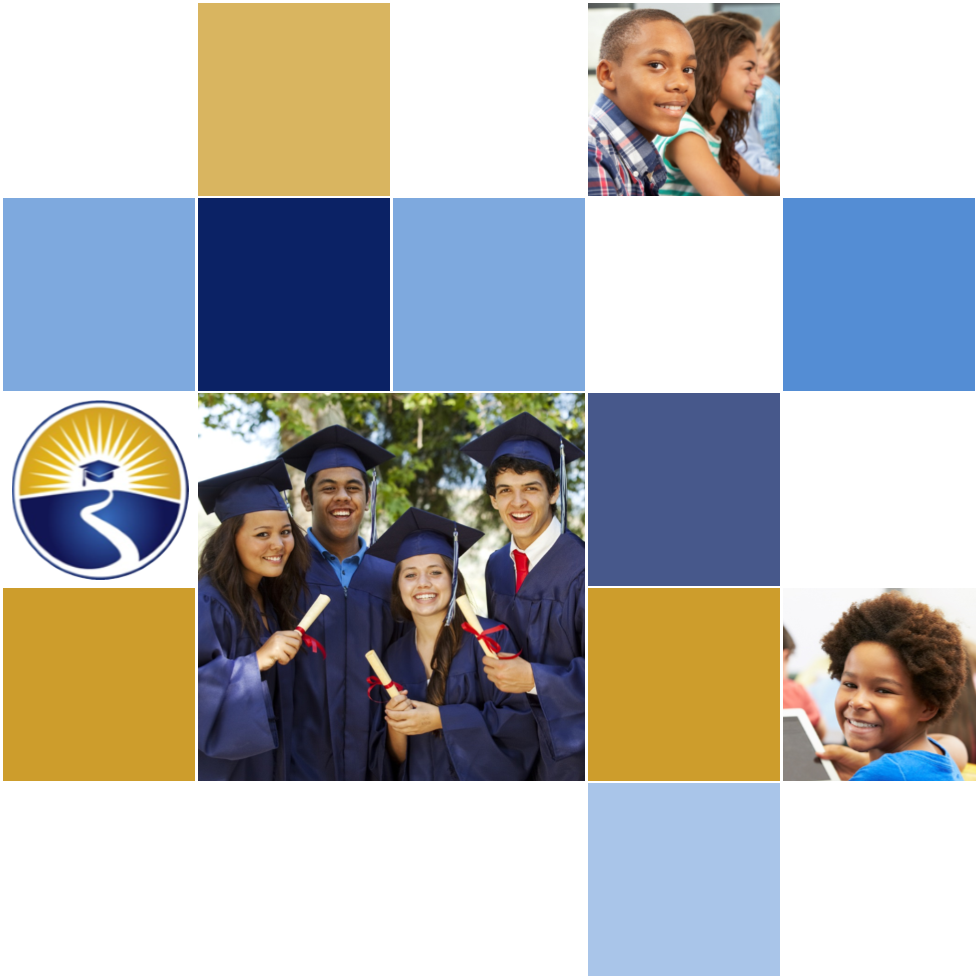 2021-24 American Rescue Plan Elementary and Secondary School Emergency Relief FundLocal Educational Agency ARP ESSER Plan,Application and Assurances [Polk County Public Schools (53)]PurposeFlorida must subgrant not less than 90 percent of its total ARP ESSER allocation to local educational agencies (LEAs) (including charter schools that are LEAs) to help meet a wide range of needs arising from the coronavirus pandemic, including reopening schools safely, sustaining their safe operation, and addressing students’ social, emotional, mental health, and academic needs resulting from the pandemic. The State must allocate these funds to LEAs on the basis of their respective shares of funds received under Title I, Part A of the Elementary and Secondary Education Act of 1965 (ESEA) in fiscal year (FY) 2020.The purpose of this document is to guide districts to plan for the continued implementation of reopening and recovery through the utilization of the 2021-24 ARP ESSER and to assure federal requirements are met.  Florida utilized the 2020-21 District Reopening Plan and the Spring 2021 Education Plan to respond to and mitigate the impact of the emergency and to promote the health, safety, and welfare of persons connected with Florida’s educational system.The Department recognizes that the safe return to in-person instruction must be accompanied by a focus on meeting students’ academic, social, emotional, and mental health needs, and by addressing the opportunity gaps that existed before – and were exacerbated by – the pandemic. In this document, districts will describe how they will support the development of high-quality plans for the use of ARP ESSER funds to achieve these objectives for the following student groups: students from low-income families, from each racial or ethnic background, by gender, English Language Learners, students with disabilities, experiencing homelessness, in foster care, migratory students and other student groups. DirectionsDistricts shall submit its ARP ESSER application to the Office of Grants Management via ShareFile on or before November 12, 2021. ShareFile access has been established for the ARP ESSER Lump Sum program for each LEA. The complete application shall include:LEA ARP ESSER Plan, Application and Assurances utilizing this template;DOE 100A Project Application Form; and DOE 101 Budget Narrative Form.Each LEA developed and made publicly available on the LEA’s website a plan for the safe return of in-person learning in the Fall of 2020. This was before the enactment of the ARP Act. This plan must be updated to address the requirements of the U.S. Department of Education’s Interim Final Rule, 88 FR 21195. The requirements of the Interim Final Rule are summarized in Appendix A. Each LEA shall seek public comment on the updated plan and take such comments into account prior to the submission of the final plan to the Department. Updated plans must comply with state law, including any applicable executive order, any agency emergency action, or any agency regulation or rule. No later than 60 days from receipt of its DOE 200, Project Award Notice, each LEA shall email its updated final plan to recoveryplan@fldoe.org. The subject line of the email must include district name and Plan for the Safe Return of In-person Instruction. Upon the Department’s approval, the LEA shall post this plan on the LEA’s website within 90 days of the award.Part I: Implementation PlanThe LEA will submit an implementation plan, outlining planned activities for each of the following uses of funds under section 2001(e) of the ARP Act. The description must be adequate to ascertain that the proposed use of funds is necessary to prevent, prepare for, or respond to the COVID-19 pandemic, including its impact on the social, emotional, mental health, and academic needs of students.Activities should be numbered consecutively. If the LEA does not plan any activities for one or more authorized uses, please indicate that there are no planned activities. School district LEAs shall include the activities identified for charter schools within the LEA, aggregated at the district/LEA level.  Activity 1:   Addressing Learning Loss (at least 20% of total allocation). Of the total amount allocated to an LEA, the LEA must reserve at least 20 percent of funds to address learning loss through the implementation of evidence-based interventions such as summer learning or summer enrichment, extended day, comprehensive afterschool programs, or extended school year programs, and ensure that those interventions respond to students’ social, emotional, and academic needs and address the disproportionate impact of COVID-19 on underrepresented student subgroups (each major racial and ethnic group, children from low-income families, children with disabilities, English learners, gender, migrant students, students experiencing homelessness, and children and youth in foster care).Activity 2 (A) Any activity authorized by the Elementary and Secondary Education Act of 1965. Activity 2 (B) Any activity authorized by the Individuals with Disabilities Education Act.Activity 2 (C) Any activity authorized by the Adult Education and Family Literacy Act. No Activities In This AreaActivity 2 (D) Any activity authorized by the Carl D. Perkins Career and Technical Education Act of 2006.Activity 2 (E) Coordination of preparedness and response efforts of local educational agencies with State, local, Tribal, and territorial public health departments, and other relevant agencies, to improve coordinated responses among such entities to prevent, prepare for, and respond to coronavirus.Activity 2 (F) Activities to address the unique needs of low-income children or students, children with disabilities, English learners, racial and ethnic minorities, students experiencing homelessness, and foster care youth, including how outreach and service delivery will meet the needs of each population.Activity 2 (G) Developing and implementing procedures and systems to improve the preparedness and response efforts of local educational agencies.Activity 2 (H) Training and professional development for staff of the local educational agency on sanitation and minimizing the spread of infectious diseases. Activity 2 (I) Purchasing supplies to sanitize and clean the facilities of a local educational agency, including buildings operated by such agency.Activity 2 (J) Planning for, coordinating, and implementing activities during long-term closures, including providing meals to eligible students, providing technology for online learning to all students, providing guidance for carrying out requirements under the Individuals with Disabilities Education Act and  ensuring other educational services can continue to be provided consistent with all Federal, State,and local requirements.Activity 2(K) Purchasing educational technology (including hardware, software, and connectivity) for students who are served by the local educational agency that aids in regular and substantive educational interaction between students and their classroom instructors, including low-income students and children with disabilities, which may include assistive technology or adaptive equipment.Activity 2(L) Providing mental health services and supports, including through the implementation of evidence-based full-service community schools.No Activities in This AreaActivity 2(M) Planning and implementing activities related to summer learning and supplemental afterschool programs, including providing classroom instruction or online learning during the summer months and addressing the needs of low-income students, children with disabilities, English learners, migrant students, students experiencing homelessness, and children in foster care.Activity 2(N) Addressing learning loss among students, including low-income students, children with disabilities, English learners, racial and ethnic minorities, students experiencing homelessness, and children and youth in foster care, of the local educational agency, including by—(i) administering and using high-quality assessments that are valid and reliable, to accurately assess students’ academic progress and assist educators in meeting students’ academic needs, including through differentiating instruction; (ii) implementing evidence-based activities to meet the comprehensive needs of students.(iii) providing information and assistance to parents and families on how they can effectively support students, including in a distance learning environment; and(iv) tracking student attendance and improving student engagement in distance education.Activity 2(O) School facility repairs and improvements to enable operation of schools to reduce risk of virus transmission and exposure to environmental health hazards, and to support student health needs.Activity 2(P) Inspection, testing, maintenance, repair, replacement, and upgrade projects to improve the indoor air quality in school facilities, including mechanical and nonmechanical heating, ventilation, and air conditioning systems, filtering, purification and other air cleaning, fans, control systems, and window and door repair and replacement. Activity 2(Q) Developing strategies and implementing public health protocols including, to the greatest extent possible and not inconsistent with state law, policies in line with guidance from the Centers for Disease Control and Prevention for the reopening and operation of school facilities to effectively maintain the health and safety of students, educators, and other staff.Activity 2(R) Other activities that are necessary to maintain the operation of and continuity of services in local educational agencies and continuing to employ existing staff of the local educational agency.Activity 2 (S) Administration. LEAs may take reasonable and necessary administrative costs, to include direct and indirect costs. Indirect costs may be taken up to the negotiated, unrestricted indirect cost rate. However, to ensure that the total administrative costs are reasonable, the total direct and indirect costs may not exceed five percent (5%) of the LEA’s total award.Part II: Ensuring Effectiveness of InterventionsPlease describe how the LEA will ensure that the interventions it implements, including but not limited to the interventions under section 2001(e)(1) of the ARP Act to address the academic impact of lost instructional time, will respond to the academic, social, emotional, and mental health needs of all students, and particularly those students disproportionately impacted by the COVID-19 pandemic, including students from low-income families, students of color, English learners, children with disabilities, students experiencing homelessness, children and youth in foster care, and migratory students. In your response, please include a description of interventions and strategies that are aligned to the LEA’s data (disaggregated by subgroup), and describe how the LEA will measure the effectiveness of the selected interventions.In returning from the COVID-19 pandemic, Polk County Public Schools is addressing the impact by focusing of the whole child. The district has expanded previously successful programs and has created new initiatives to counter the academic impact of the pandemic. One previous program that has expanded is the availability and access student have of tutoring services. Tutor services are offered before- or after-school, depending on the demand at the individual school. Students who retook the Algebra I EOC this fall had the opportunity to for support by having online tutoring sessions with the district mathematics team through MS TEAMS. These tutoring sessions were twice a week for the six weeks leading up to the retake assessment. The district has also increased progress monitoring to be able to provide support needed for students to succeed.Polk County Public Schools has started new initiatives to address learning loss. For our most fragile schools, we have implemented Planning/PLC Framework and Response to Data. The Planning/PLC Framework pays teachers for an addition hour a day (afterschool) each day of the week. Three of the day to designed for planning and two days for PLC. Response to Data is a collaboration between school leadership teams and the district to create actionable steps to increase student achievement in focused areas. Identified students receive additional support with district created lessons. Data is collected to measure the effectiveness of the intervention and measures growth towards the target.Polk County Public Schools has also partnered with Hazel Health to provide access medical and mental/emotional services to our students. Counseling can be done at school or at home to meet the needs of our students.Part III LEA Plan for Safe Return of In-Person InstructionEach LEA developed and made publicly available on the LEA’s website a plan for the safe return of in-person learning in the Fall of 2020. This was before the enactment of the ARP Act. This plan must be updated to address the requirements of the U.S. Department of Education’s Interim Final Rule, 88 FR 21195.  The Interim Final Rule “does not mandate that an LEA adopt the CDC guidance, but only requires that the LEA describe in its plan the extent to which it has adopted the key prevention and mitigation strategies identified in the guidance.”  88 FR at 21200.  Any updated LEA plan must be consistent with state law, including any applicable executive order, any agency emergency order, or any agency regulation or rule.  Note specifically that LEA policies must comply with section 381.00316, Florida Statutes, and that any policies implemented after August 9, 2021 must comply with Florida Department of Health Rule 64DER21 -12, F.A.C., and any policies implemented after September 22, 2021 must comply with Florida Department of Health Rule 64DER21-15, F.A.C.    Each LEA must seek public comment on the plan and take such comments into account prior to submission of the final plan to the Department within 60 days of the award. Upon the Department’s approval, the LEA shall post this updated plan on the LEA’s website within 90 days of the award.  By checking this box, the LEA acknowledges the requirement that each LEA shall update its Plan for Safe Return of In-Person Instruction to reflect the requirements stated above, shall seek public comment on the updated plan and take such comments into account prior to the submission of the final plan to the Department within 60 days of the award. Upon the Department’s approval, the LEA shall post this updated plan on the LEA’s website within 90 days of the award.Part IV: Assurances  The district must agree to ALL of the assurances by checking the corresponding boxes.   Assurance 1: LEA Periodic Plan Update with Public Comment.  As required in the U.S. Department of Education’s Interim Final Rule, 88 FR 21195, the LEA must regularly, but no less frequently than every six months, review and as appropriate, revise its plan for the safe return to in-person instruction and continuity of services.  In determining whether revisions are necessary, and in making any revisions, the LEA must seek public input and take such input into account. If at the time the LEA revises its plan the CDC has updated its guidance on reopening schools, the revised plan must address the extent to which the LEA has adopted policies, and describe any policies, for each of the updated safety recommendations.  Significantly, the Interim Final Rule “does not mandate that an LEA adopt the CDC guidance, but only requires that the LEA describe in its plan the extent to which it has adopted the key prevention and mitigation strategies identified in the guidance.”  88 FR at 21200.  Any updated LEA plan must be consistent with state law, including any applicable executive order, any agency emergency order, or any agency regulation or rule.  Specifically, LEA policies must comply with section 381.00316, Florida Statutes, and any policies implemented after August 9, 2021 must comply with Florida Department of Health Rule 64DER21 -12, F.A.C., and any policies implemented after September 22, 2021 must comply with Florida Department of Health Rule 64DER21-15, F.A.C.  Assurance 2: Continue progress monitoring and interventions. The district agrees to provide robust progress monitoring and requisite interventions must be extended to all students with tiered support for students who are performing below grade level and are not making adequate progress. Students who are receiving instruction through innovative teaching methods must transition to another teaching method if they fail to make adequate progress.  The district agrees to provide monthly progress monitoring reports to parent/guardians for students identified as performing below grade level and/or demonstrating decline on the district’s progress monitoring system.   Assurance 3: Allowable Uses of Funds.	The LEA will use funds for activities allowable under section 2001(e) of the CRRSA Act.  Assurance 4: Maintenance of Equity. The LEA will comply with all requirements relating to Maintenance of Equity, in accordance with section 2004(c) of the ARP Act.  Assurance 5: Reporting.	The LEA will comply with all reporting requirements, and submit required reports to the Florida Department of Education at such time and in such manner and containing such information as the department may subsequently require.     Assurance 6: Audits, Inspections or Examinations. The LEA will cooperate with any examination of records with respect to such funds by making records available for inspection, production, and examination, and authorized individuals available for interview and examination, upon the request of (i) the Florida Department of Education, the Florida Auditor General; (ii) the Department and/or its Inspector General; or (iii) any other federal or state agency, commission, or department in the lawful exercise of its jurisdiction and authority.Acknowledgement Local Educational Agency Chief Executive Officer or Authorized Representative AssuranceActivityDescriptionRelation to COVIDInitial AllocationFuture Allocation11Actively Learn (Achieve 3000 product) for secondary students to support content area instruction in ELA, Science, and Social Studies. Includes guiding questions, translations to 100+ languages, shared annotations, and other synchronous and asynchronous instructional supports.Additional digital resources have been and will be purchased to provide targeted interventions and seamless transition to remote instructions for students experiencing quarantine related to COVID 19.$862,500.00$0.0013Additional Classrooms at BEA for Social DistancingAdditional classrooms provided to promote social distancing of students per CDC guidelines related to COVID-19$1,000,000.00$0.0015After School Tutoring - ContractedAdditional Tutoring opportunities will be provided to students experiencing learning loss associated with the COVID 19 Pandemic.$400,000.00$0.0016BEST ELA Books - At Home Student LibrariesHigh interest, leveled textbooks will be purchased to provide students with additional print resources to mitigate learning loss associated with students quarantined during the COVID 19 Pandemic.$2,000,000.00$0.0017Blended Learning Stipends 2021-2022Instructional staff continues to provide additional, supplemental support to students transitioning to remote instruction during periods of quarantine due to the COVID-19 pandemic. This premium pay stipend seeks to compensate staff for the additional time spent developing instructional materials, delivering instruction, and ensuring student academic success during student quarantine periods.$1,601,910.00$0.0018Books Bridge-Purchase of two new or gently used school buses.These buses will be utilized to provide direct instructional services to Pre K students throughout Polk County, especially for those students which have delayed enrollment into Kindergarten due to the COVID-19 pandemic. These mobile learning buses will drive to targeted residential areas and community centers to provide direct instructional opportunities to students.$290,000.00$0.00111Classroom libraries for elementary classroom teachers and secondary intensive reading teachers. Each teacher receives 100-200 books depending on primary/intermediate/secondary level.Classroom libraries provide students with immediate access to high interest, leveled text within their classroom environments. Access to public libraries and school media centers continues to be limited due to disinfection protocols associated with the COVID-19 pandemic.$7,000,000.00$0.00112College and High School Tutors at After School ProgramsExisting after school tutoring programs will be expanded to include the use of College and High School Student tutors to reduce learning loss associated with COVID 19$600,000.00$0.00113Color Printers for Fine ArtsStudent engagement in fine arts instruction is a vital component of a well-rounded education. Students have had limited access to fine arts instructional and supplemental activities related to art during the COVID 19 Pandemic. These activities will ensure students reengage with fine arts programs in order to maintain a well-rounded education during the COVID pandemic.$100,182.00$0.00114Continue and expand Check & ConnectThe Check and Connect software will be used to improve family engagement in order to mitigate learning loss associated with COVID 19$1,500,000.00$0.00117Create Parent Online Portal to provide parent an area to find out about curriculum, How to help students (tutoring information...), FAQ, local create Khan-like videos, ...The online parent portal provides parents with regular updates of relevant school related information. Traditional methods for communicating information to parents have been limited due to the social distancing guidelines provided by the CDC. This online system provides parents with a safe method for receiving regular information about their students and status updates from the schools with risking additional exposure to COVID 19$300,000.00$0.00118Critical Need Area Teacher $500 Premium Pay Supplement 2021-2022Stipends will be provided to certified teachers in critical shortage areas in order to assist in retaining teachers in these areas. Difficulties in securing certified teachers in critical shortage areas has been exacerbated by the COVID 19 pandemic and these stipends will assist in retaining current staff and filling remaining vacancies$949,280.00$0.00119Critical Need Area Teacher $500 Premium Pay Supplement 2022-2023Stipends will be provided to certified teachers in critical shortage areas in order to assist in retaining teachers in these areas. Difficulties in securing certified teachers in critical shortage areas has been exacerbated by the COVID 19 pandemic and these stipends will assist in retaining current staff and filling remaining vacancies$0.00$949,280.00120Critical Need Area Teacher $500 Premium Pay Supplement 2023-2024Stipends will be provided to certified teachers in critical shortage areas in order to assist in retaining teachers in these areas. Difficulties in securing certified teachers in critical shortage areas has been exacerbated by the COVID 19 pandemic and these stipends will assist in retaining current staff and filling remaining vacancies$0.00$949,280.00121Davis Digital Textbook RenewalStudent engagement in fine arts instruction is a vital component of a well-rounded education. Students have had limited access to fine arts instructional and supplemental activities related to art during the COVID 19 Pandemic. These activities will ensure students reengage with fine arts programs in order to maintain a well-rounded education during the COVID pandemic.$334,563.20$0.00122Digital Software Licenses - DBQ for ELA and Social Studies 1 YearAdditional digital resources have been and will be purchased to provide targeted interventions and seamless transition to remote instructions for students experiencing quarantine related to COVID 19.$0.00$70,000.00123Digital Software Licenses - Gizmos (3 Years)Additional digital resources have been and will be purchased to provide targeted interventions and seamless transition to remote instructions for students experiencing quarantine related to COVID 19.$932,343.75$0.00124Digital Software Licenses - Legends of Learning 1 YearAdditional digital resources have been and will be purchased to provide targeted interventions and seamless transition to remote instructions for students experiencing quarantine related to COVID 19.$0.00$132,450.14125Digital Software Licenses - Nearpod License 1 YearAdditional digital resources have been and will be purchased to provide targeted interventions and seamless transition to remote instructions for students experiencing quarantine related to COVID 19.$0.00$286,875.00127Elementary Media Center BooksMedia Center collections will be supplemented to increase student access to print media and allow for students to check out a wider variety and greater number of books. Increasing the student checkout book limit will allow students to acquire a larger number of books from the Media Centers at one time and will allow Media Centers to extend the time period before students are scheduled to return to the media center. This will reduce the number of students concurrently utilizing the media center and allow for greater social distancing in our efforts to mitigate the spread of COVID 19$356,400.00$723,600.00132Footsteps2Brilliance Enterprise App, School Edition, Bilingual Edition, Dynamic Bookshelf, Implementation Support: enrolled & unenrolled Pre K-2nd Grade Students (this includes all community preschool age children that reside within the geographic area of Polk County)Additional digital resources have been and will be purchased to provide targeted interventions and seamless transition to remote instructions for students experiencing quarantine related to COVID 19.$4,000,000.00$0.00136Highly Effective Teacher SupplementThe highly effective teacher supplement will assist in retaining our most experienced veteran teachers through the COVID 19 pandemic. Throughout the pandemic, we have experienced very high turnover rates for teachers, especially those with the most experience nearing retirement age. This supplement will provide a means for recognizing the efforts of those highly experienced educators in mitigating the learning loss associated with COVID 19.$782,000.00$0.00143Instruction Supplies for the High Quality Reading InitiativeThis activity seeks to expand the HQ Reading Initiative started through CARES Act funding and expand the access to materials to all remaining schools. These materials and resources will provide instructional support to students and teachers who have experience instructional hardships due to instructional time lost due to the COVID 19 pandemic$1,750,000.00$0.00147Math Curriculum Adoption (Overage)The COVID 19 pandemic has increased the need for supplemental curriculum materials to address learning loss. As curriculum adoption process progresses, it will be essential to acquire additional resources to address this learning loss.$0.00$1,500,000.00148MTSS School Liaison StipendsMTSS School Liaisons will provide support to students experiencing a wide range of effects from the COVID 19 pandemic including addressing students in need of supplemental academic supports, social/emotional wellness support, and coordinating mental health support for students through partnerships with mental health professionals.$12,000.00$0.00149MTSS School Liaison Train the Trainer StipendsMTSS School Liaisons will provide support to students experiencing a wide range of effects from the COVID 19 pandemic including addressing students in need of supplemental academic supports, social/emotional wellness support, and coordinating mental health support for students through partnerships with mental health professionals.$630,000.00$0.00151NGL leveled Science and SS readers to support struggling readersMTSS School Liaisons will provide support to students experiencing a wide range of effects from the COVID 19 pandemic including addressing students in need of supplemental academic supports, social/emotional wellness support, and coordinating mental health support for students through partnerships with mental health professionals.$360,000.00$0.00158Personnel - 11 month teacher unit to support House Bill 3: New Worlds Reading Initiative (1 unit, 2 years)The COVID 19 pandemic has limited the opportunities for staff to collaborate on the creation of curriculum resources for teachers. This position will be utilized to coordinate the creation of new curriculum, specifically targeted at reducing learning loss due to the COVID 19 Pandemic$104,717.60$104,717.60160Personnel - Curriculum Specialist for HQ Reading Initiative (1 unit, 2 years)The COVID 19 pandemic has limited the opportunities for staff to collaborate on the creation of curriculum resources for teachers. This position will be utilized to coordinate the creation of new curriculum, specifically targeted at reducing learning loss due to the COVID 19 Pandemic$110,650.60$110,650.60161Personnel - Curriculum Specialist for Literacy Leadership Team (1 unit, 2 years)The COVID 19 pandemic has limited the opportunities for staff to collaborate on the creation of curriculum resources for teachers. This position will be utilized to coordinate the creation of new curriculum, specifically targeted at reducing learning loss due to the COVID 19 Pandemic$85,000.00$85,000.00162Personnel - Curriculum Specialist for Literacy Leadership Team (1 unit, 2.5 year)The COVID 19 pandemic has limited the opportunities for staff to collaborate on the creation of curriculum resources for teachers. This position will be utilized to coordinate the creation of new curriculum, specifically targeted at reducing learning loss due to the COVID 19 Pandemic$25,650.60$25,650.60163Personnel - District Media Specialist (1 unit, 2 years)The District Media Staff will be utilized to assist school level media staff in reviewing current media collections, identifying areas for growth, and developing strategies for implementing social distancing protocols while simultaneously increasing media circulation to address learning loss associated with COVID 19.$85,000.00$85,000.00164Personnel - District Media Specialist (1 unit, 2.5 year)The District Media Staff will be utilized to assist school level media staff in reviewing current media collections, identifying areas for growth, and developing strategies for implementing social distancing protocols while simultaneously increasing media circulation to address learning loss associated with COVID 19.$25,650.60$25,650.60165Personnel - Full Release Mentors ( 6 units, 2023-2024 )The COVID 19 pandemic has caused a high turnover in staff including a large influx of new teachers. These new teachers need additional supports. Full Release mentors will provide direct supports to these teachers with a focus on identifying and addressing learning loss associated to the COVID 19 pandemic.$225,157.80$225,157.80168Personnel - Senior Director Acceleration and Innovation (83% of 1 unit for 3.25 year)This position will provide additional support for students experiencing learning loss due to the COVID 19 pandemic by reviewing current district methodologies for implementation of acceleration programs and implement revised strategies for address the learning loss of students while simultaneously improve acceleration opportunities.$129,824.89$263,583.86170Personnel - TRST Magnet Schools (35% of unit for 3.25 years)This position will provide additional support for students experiencing learning loss due to the COVID 19 pandemic by reviewing current district methodologies for implementation of acceleration programs and implement revised strategies for address the learning loss of students while simultaneously improve acceleration opportunities.$31,084.49$63,110.94173Principal on Assignment to Support DA SchoolsThis position will provide additional support for School Improvement Schools which are experiencing the highest rate of learning loss associated with the COVID 19 pandemic. This position will provide support to school based administrators to identify and implement effective strategies for reducing learning loss$385,348.80$0.00175Purchase books from the BEST Civics booklist for schoolsClassroom libraries provide students with immediate access to high interest, leveled text within their classroom environments. Access to public libraries and school media centers continues to be limited due to disinfection protocols associated with the COVID-19 pandemic.$1,253,040.73$0.00176Purchase of B.E.S.T. ELA books from the grade level book lists for K-12 ELA teachersClassroom libraries provide students with immediate access to high interest, leveled text within their classroom environments. Access to public libraries and school media centers continues to be limited due to disinfection protocols associated with the COVID-19 pandemic.$4,000,000.00$0.00179School of Origin Transportation ($500k x 3 years)Throughout the COVID 19 Pandemic, students eligible for McKinney Vento (Homeless) Services and Foster Care Youth required assistance in obtaining transportation to their schools of origin. These costs are increased due to social distancing requirements and additional routes planned to provide these transportation services for students.$495,000.00$1,005,000.00180School PsychologistsSchool Psychologists will provide support to students experiencing a wide range of effects from the COVID 19 pandemic including addressing students in need of supplemental academic supports, social/emotional wellness support, and coordinating mental health support for students through partnerships with mental health professionals. These additional units will continue to provide additional supports to students experiencing crisis and trauma related to the COVID 19 pandemic$267,875.40$0.00181Senior Directors to Assist Regional Assistant Superintendents (3 units x 2.5 Years)This position will provide additional support for School Improvement Schools which are experiencing the highest rate of learning loss associated with the COVID 19 pandemic. This position will provide support to school based administrators to identify and implement effective strategies for reducing learning loss$347,281.11$705,085.89191Summer 2022Costs associated with Summer School extended learning programs will be utilized to ensure that all students have opportunities to participate in enrichment and remediation activities through the summer to mitigate learning loss and re-engage in their learning environments.$4,000,000.00$0.00192Summer 2023Costs associated with Summer School extended learning programs will be utilized to ensure that all students have opportunities to participate in enrichment and remediation activities through the summer to mitigate learning loss and re-engage in their learning environments.$0.00$4,000,000.00193Summer 2024Costs associated with Summer School extended learning programs will be utilized to ensure that all students have opportunities to participate in enrichment and remediation activities through the summer to mitigate learning loss and re-engage in their learning environments.$0.00$4,000,000.00196Teacher $1,000 Premium Pay for 2021-2024The COVID-19 pandemic has greatly impacted classroom teachers in Polk County Public Schools. Teachers are addressing learning loss from COVID-19 through additional progress monitoring assessments and utilizing data analysis to realign instructional practices for the individual needs of students within their classrooms. These changes require teachers to spend considerably more time conducting data analysis related to the progress monitoring assessment and implementation of the corresponding remediation strategies for their students. In addition to meeting the academic needs of students, teachers are also spending more time addressing the mental health impacts of the COVID 19 pandemic on their students. Further time and resources are needed to meet the social, emotional, and mental needs of their students, especially those in crisis as a result of the pandemic. Teachers have implemented additional classroom management strategies for supporting students in crisis and will continue to expand parent and family engagement activities to leverage a continuation of educational practices from school to home to meet the individualized needs of all students.$30,000,000.00$0.00197Teaching Phonics and Word Study in the Intermediate Grades: BEST ELA Foundational Standards training for teachers in grades 3-8 (grades 3-5 ELA teachers and interventionists and intensive reading teachers in grades 6-8)The COVID 19 pandemic has reduced the District's capacity to provide trainings to teachers. This expenditure will provide teachers with additional opportunities to attend professional development activities related to the implantation of the new BEST ELA Standards$475,000.00$0.00198Teaching Phonics: A Flexible, Systematic Approach to Building Early Reading Skills: BEST Foundational Standards training for K-2 ELA TeachersThe COVID 19 pandemic has reduced the District's capacity to provide trainings to teachers. This expenditure will provide teachers with additional opportunities to attend professional development activities related to the implementation of the new BEST ELA Standards$400,000.00$0.00199Title I Teacher $500 Premium Pay Supplement 2021-2022The COVID-19 pandemic has greatly impacted classroom teachers in Polk County Public Schools. Teachers are addressing learning loss from COVID-19 through additional progress monitoring assessments and utilizing data analysis to realign instructional practices for the individual needs of students within their classrooms. These changes require teachers to spend considerably more time conducting data analysis related to the progress monitoring assessment and implementation of the corresponding remediation strategies for their students. In addition to meeting the academic needs of students, teachers are also spending more time addressing the mental health impacts of the COVID 19 pandemic on their students. Further time and resources are needed to meet the social, emotional, and mental needs of their students, especially those in crisis as a result of the pandemic. Teachers have implemented additional classroom management strategies for supporting students in crisis and will continue to expand parent and family engagement activities to leverage a continuation of educational practices from school to home to meet the individualized needs of all students. This supplemental stipend will provide additional compensation for work performed by teachers in Title I Schools as data has shown that students in Title I Schools are at greater risk for experiencing learning loss due to COVID 19$4,940.00$0.00199Title I Teacher $500 Premium Pay Supplement 2021-2022The COVID-19 pandemic has greatly impacted classroom teachers in Polk County Public Schools. Teachers are addressing learning loss from COVID-19 through additional progress monitoring assessments and utilizing data analysis to realign instructional practices for the individual needs of students within their classrooms. These changes require teachers to spend considerably more time conducting data analysis related to the progress monitoring assessment and implementation of the corresponding remediation strategies for their students. In addition to meeting the academic needs of students, teachers are also spending more time addressing the mental health impacts of the COVID 19 pandemic on their students. Further time and resources are needed to meet the social, emotional, and mental needs of their students, especially those in crisis as a result of the pandemic. Teachers have implemented additional classroom management strategies for supporting students in crisis and will continue to expand parent and family engagement activities to leverage a continuation of educational practices from school to home to meet the individualized needs of all students. This supplemental stipend will provide additional compensation for work performed by teachers in Title I Schools as data has shown that students in Title I Schools are at greater risk for experiencing learning loss due to COVID 20$198,900.00$0.00199Title I Teacher $500 Premium Pay Supplement 2021-2022The COVID-19 pandemic has greatly impacted classroom teachers in Polk County Public Schools. Teachers are addressing learning loss from COVID-19 through additional progress monitoring assessments and utilizing data analysis to realign instructional practices for the individual needs of students within their classrooms. These changes require teachers to spend considerably more time conducting data analysis related to the progress monitoring assessment and implementation of the corresponding remediation strategies for their students. In addition to meeting the academic needs of students, teachers are also spending more time addressing the mental health impacts of the COVID 19 pandemic on their students. Further time and resources are needed to meet the social, emotional, and mental needs of their students, especially those in crisis as a result of the pandemic. Teachers have implemented additional classroom management strategies for supporting students in crisis and will continue to expand parent and family engagement activities to leverage a continuation of educational practices from school to home to meet the individualized needs of all students. This supplemental stipend will provide additional compensation for work performed by teachers in Title I Schools as data has shown that students in Title I Schools are at greater risk for experiencing learning loss due to COVID 21$281,320.00$0.00199Title I Teacher $500 Premium Pay Supplement 2021-2022The COVID-19 pandemic has greatly impacted classroom teachers in Polk County Public Schools. Teachers are addressing learning loss from COVID-19 through additional progress monitoring assessments and utilizing data analysis to realign instructional practices for the individual needs of students within their classrooms. These changes require teachers to spend considerably more time conducting data analysis related to the progress monitoring assessment and implementation of the corresponding remediation strategies for their students. In addition to meeting the academic needs of students, teachers are also spending more time addressing the mental health impacts of the COVID 19 pandemic on their students. Further time and resources are needed to meet the social, emotional, and mental needs of their students, especially those in crisis as a result of the pandemic. Teachers have implemented additional classroom management strategies for supporting students in crisis and will continue to expand parent and family engagement activities to leverage a continuation of educational practices from school to home to meet the individualized needs of all students. This supplemental stipend will provide additional compensation for work performed by teachers in Title I Schools as data has shown that students in Title I Schools are at greater risk for experiencing learning loss due to COVID 22$2,600,000.00$0.001100Title I Teacher $500 Premium Pay Supplement 2022-2023The COVID-19 pandemic has greatly impacted classroom teachers in Polk County Public Schools. Teachers are addressing learning loss from COVID-19 through additional progress monitoring assessments and utilizing data analysis to realign instructional practices for the individual needs of students within their classrooms. These changes require teachers to spend considerably more time conducting data analysis related to the progress monitoring assessment and implementation of the corresponding remediation strategies for their students. In addition to meeting the academic needs of students, teachers are also spending more time addressing the mental health impacts of the COVID 19 pandemic on their students. Further time and resources are needed to meet the social, emotional, and mental needs of their students, especially those in crisis as a result of the pandemic. Teachers have implemented additional classroom management strategies for supporting students in crisis and will continue to expand parent and family engagement activities to leverage a continuation of educational practices from school to home to meet the individualized needs of all students. This supplemental stipend will provide additional compensation for work performed by teachers in Title I Schools as data has shown that students in Title I Schools are at greater risk for experiencing learning loss due to COVID 23$0.00$4,940.001100Title I Teacher $500 Premium Pay Supplement 2022-2023The COVID-19 pandemic has greatly impacted classroom teachers in Polk County Public Schools. Teachers are addressing learning loss from COVID-19 through additional progress monitoring assessments and utilizing data analysis to realign instructional practices for the individual needs of students within their classrooms. These changes require teachers to spend considerably more time conducting data analysis related to the progress monitoring assessment and implementation of the corresponding remediation strategies for their students. In addition to meeting the academic needs of students, teachers are also spending more time addressing the mental health impacts of the COVID 19 pandemic on their students. Further time and resources are needed to meet the social, emotional, and mental needs of their students, especially those in crisis as a result of the pandemic. Teachers have implemented additional classroom management strategies for supporting students in crisis and will continue to expand parent and family engagement activities to leverage a continuation of educational practices from school to home to meet the individualized needs of all students. This supplemental stipend will provide additional compensation for work performed by teachers in Title I Schools as data has shown that students in Title I Schools are at greater risk for experiencing learning loss due to COVID 24$0.00$4,940.001100Title I Teacher $500 Premium Pay Supplement 2022-2023The COVID-19 pandemic has greatly impacted classroom teachers in Polk County Public Schools. Teachers are addressing learning loss from COVID-19 through additional progress monitoring assessments and utilizing data analysis to realign instructional practices for the individual needs of students within their classrooms. These changes require teachers to spend considerably more time conducting data analysis related to the progress monitoring assessment and implementation of the corresponding remediation strategies for their students. In addition to meeting the academic needs of students, teachers are also spending more time addressing the mental health impacts of the COVID 19 pandemic on their students. Further time and resources are needed to meet the social, emotional, and mental needs of their students, especially those in crisis as a result of the pandemic. Teachers have implemented additional classroom management strategies for supporting students in crisis and will continue to expand parent and family engagement activities to leverage a continuation of educational practices from school to home to meet the individualized needs of all students. This supplemental stipend will provide additional compensation for work performed by teachers in Title I Schools as data has shown that students in Title I Schools are at greater risk for experiencing learning loss due to COVID 25$0.00$198,900.001100Title I Teacher $500 Premium Pay Supplement 2022-2023The COVID-19 pandemic has greatly impacted classroom teachers in Polk County Public Schools. Teachers are addressing learning loss from COVID-19 through additional progress monitoring assessments and utilizing data analysis to realign instructional practices for the individual needs of students within their classrooms. These changes require teachers to spend considerably more time conducting data analysis related to the progress monitoring assessment and implementation of the corresponding remediation strategies for their students. In addition to meeting the academic needs of students, teachers are also spending more time addressing the mental health impacts of the COVID 19 pandemic on their students. Further time and resources are needed to meet the social, emotional, and mental needs of their students, especially those in crisis as a result of the pandemic. Teachers have implemented additional classroom management strategies for supporting students in crisis and will continue to expand parent and family engagement activities to leverage a continuation of educational practices from school to home to meet the individualized needs of all students. This supplemental stipend will provide additional compensation for work performed by teachers in Title I Schools as data has shown that students in Title I Schools are at greater risk for experiencing learning loss due to COVID 26$0.00$281,320.001100Title I Teacher $500 Premium Pay Supplement 2022-2023The COVID-19 pandemic has greatly impacted classroom teachers in Polk County Public Schools. Teachers are addressing learning loss from COVID-19 through additional progress monitoring assessments and utilizing data analysis to realign instructional practices for the individual needs of students within their classrooms. These changes require teachers to spend considerably more time conducting data analysis related to the progress monitoring assessment and implementation of the corresponding remediation strategies for their students. In addition to meeting the academic needs of students, teachers are also spending more time addressing the mental health impacts of the COVID 19 pandemic on their students. Further time and resources are needed to meet the social, emotional, and mental needs of their students, especially those in crisis as a result of the pandemic. Teachers have implemented additional classroom management strategies for supporting students in crisis and will continue to expand parent and family engagement activities to leverage a continuation of educational practices from school to home to meet the individualized needs of all students. This supplemental stipend will provide additional compensation for work performed by teachers in Title I Schools as data has shown that students in Title I Schools are at greater risk for experiencing learning loss due to COVID 27$0.00$2,600,000.001101Title I Teacher $500 Premium Pay Supplement 2023-2024The COVID-19 pandemic has greatly impacted classroom teachers in Polk County Public Schools. Teachers are addressing learning loss from COVID-19 through additional progress monitoring assessments and utilizing data analysis to realign instructional practices for the individual needs of students within their classrooms. These changes require teachers to spend considerably more time conducting data analysis related to the progress monitoring assessment and implementation of the corresponding remediation strategies for their students. In addition to meeting the academic needs of students, teachers are also spending more time addressing the mental health impacts of the COVID 19 pandemic on their students. Further time and resources are needed to meet the social, emotional, and mental needs of their students, especially those in crisis as a result of the pandemic. Teachers have implemented additional classroom management strategies for supporting students in crisis and will continue to expand parent and family engagement activities to leverage a continuation of educational practices from school to home to meet the individualized needs of all students. This supplemental stipend will provide additional compensation for work performed by teachers in Title I Schools as data has shown that students in Title I Schools are at greater risk for experiencing learning loss due to COVID 28$0.00$4,940.001101Title I Teacher $500 Premium Pay Supplement 2023-2024The COVID-19 pandemic has greatly impacted classroom teachers in Polk County Public Schools. Teachers are addressing learning loss from COVID-19 through additional progress monitoring assessments and utilizing data analysis to realign instructional practices for the individual needs of students within their classrooms. These changes require teachers to spend considerably more time conducting data analysis related to the progress monitoring assessment and implementation of the corresponding remediation strategies for their students. In addition to meeting the academic needs of students, teachers are also spending more time addressing the mental health impacts of the COVID 19 pandemic on their students. Further time and resources are needed to meet the social, emotional, and mental needs of their students, especially those in crisis as a result of the pandemic. Teachers have implemented additional classroom management strategies for supporting students in crisis and will continue to expand parent and family engagement activities to leverage a continuation of educational practices from school to home to meet the individualized needs of all students. This supplemental stipend will provide additional compensation for work performed by teachers in Title I Schools as data has shown that students in Title I Schools are at greater risk for experiencing learning loss due to COVID 29$0.00$198,900.001101Title I Teacher $500 Premium Pay Supplement 2023-2024The COVID-19 pandemic has greatly impacted classroom teachers in Polk County Public Schools. Teachers are addressing learning loss from COVID-19 through additional progress monitoring assessments and utilizing data analysis to realign instructional practices for the individual needs of students within their classrooms. These changes require teachers to spend considerably more time conducting data analysis related to the progress monitoring assessment and implementation of the corresponding remediation strategies for their students. In addition to meeting the academic needs of students, teachers are also spending more time addressing the mental health impacts of the COVID 19 pandemic on their students. Further time and resources are needed to meet the social, emotional, and mental needs of their students, especially those in crisis as a result of the pandemic. Teachers have implemented additional classroom management strategies for supporting students in crisis and will continue to expand parent and family engagement activities to leverage a continuation of educational practices from school to home to meet the individualized needs of all students. This supplemental stipend will provide additional compensation for work performed by teachers in Title I Schools as data has shown that students in Title I Schools are at greater risk for experiencing learning loss due to COVID 30$0.00$281,320.001101Title I Teacher $500 Premium Pay Supplement 2023-2024The COVID-19 pandemic has greatly impacted classroom teachers in Polk County Public Schools. Teachers are addressing learning loss from COVID-19 through additional progress monitoring assessments and utilizing data analysis to realign instructional practices for the individual needs of students within their classrooms. These changes require teachers to spend considerably more time conducting data analysis related to the progress monitoring assessment and implementation of the corresponding remediation strategies for their students. In addition to meeting the academic needs of students, teachers are also spending more time addressing the mental health impacts of the COVID 19 pandemic on their students. Further time and resources are needed to meet the social, emotional, and mental needs of their students, especially those in crisis as a result of the pandemic. Teachers have implemented additional classroom management strategies for supporting students in crisis and will continue to expand parent and family engagement activities to leverage a continuation of educational practices from school to home to meet the individualized needs of all students. This supplemental stipend will provide additional compensation for work performed by teachers in Title I Schools as data has shown that students in Title I Schools are at greater risk for experiencing learning loss due to COVID 31$0.00$2,600,000.001107Write Score- For Transformation Schools 2022-2023, 2023-2024The Write Score software provides additional support for teachers as they work with students to identify and reduce learning loss for students experienced as a result of the COVID 19 pandemic. The software provides support in providing immediate feedback to students and teachers so as to make efficient use of instructional time in regard to the instruction of ELA Writing Components.$0.00$787,000.00CharterCharterCharterCharterCharterCharterAssuranceActivityDescriptionRelation to COVIDInitial AllocationFuture Allocation1C1Unique Learning Total Solutions for comprehensive standards aligned PK-12th grade designed to increase learning outcomes and decrease gaps in student learning.  Includes Positivity which provides a proactive classroom management support empowering student's self-regulation and social-emotional skills. Includes the New2you component for current events.  This will be for multiple classrooms (about 10).Address learning loss and social and emotional needs in ESE students due to COVID protocols that are affecting academic performance$15,000.00 $0.001C10Purchase 100 Surface Pro devices and 100 iPads for extended learning and summer program.According to our progress monitoring during Covid, one third of the school’s students scored 1 or more grade levels behind not showing adequate progress.  There is a need for additional help to assist these students in learning realignment.$100,000.00 $50,000.001C11Full Time Salary and Benefits for 2 Teachers per year to Help Tier 1 and Tier 2 Students for 2 yearsAccording to our progress monitoring during Covid, one third of the school’s students scored 1 or more grade levels behind not showing adequate progress.  There is a need for additional help to assist these students in learning realignment.$304,000.00 $152,000.001C12After School Test Prep RemediationAfter test prep to prepare for FSA, ACT, and SAT testing to remediate learning loss due to remote learning and the COVID pandemic$12,000.00 $10,000.001C13Provide instruction before start of traditional school dayProvide instruction in addition to the normal school day in selected subjects to address learning loss due to the COVID pandemic$14,504.90 $10,000.001C14Extended Day instructionProvide instruction in addition to the normal school day in selected subjects to address learning loss due to the COVID pandemic$120,000.00 $0.001C15Hire 1 Full-Time Instructor (certified in Secondary Reading and English) to work with Tier 2 & 3 students that need remediation and suffered learning loss due to COVID-19 for 3 years.Students have suffered learning losses due to COVID closures and economic hardships$150,000.00 $75,000.001C16Hire staff to plan and implement summer remediation program for reading, math study and college readiness skills for three years. Due to COVID, students have suffered learning losses in reading, math and readiness skills. $0.00 $30,808.251C17Fund one staff member to manage the learning lab for students who need remediation and additional academic support. Due to COVID, students have suffered learning losses in reading, math and readiness skills. $57,649.11 $61,616.501C18Hire one staff member for three years to manage school data including the school improvement plan, charter accountability goals, and necessary remediation for students with learning loss. Due to COVID, students have suffered learning losses in reading, math and readiness skills. $150,000.00 $75,000.001C19Study Hall provided for students to work on homework, receive assistance with learning lossStudents will have additional time post school day to address learning loss due to COVID closures/interruptions$51,000.00 $25,393.691C2Hire one Behavior Specialist (BCBA) for 2 years.Address learning loss of social and emotional needs in ESE students due to COVID protocols that are affecting academic performance$89,600.00 $91,392.001C203 ESE Paraprofessionals Salaries and Benefits for 2 yearsMany students have suffered a loss of learning gains as a result of the transition to virtual offerings and school closings. Therefore, additional services are required to bridge that gap.$210,000.00 $0.001C21ESE Services to support the completion of additional services to students who are performing below grade level, or are battling issues that prevent learning gains for 2 yearsMany students have suffered a loss of learning gains as a result of the transition to virtual offerings and school closings. Therefore, additional services are required to bridge that gap.$220,000.00 $0.001C22Xtra Math is an online Math remediation and fluency program that helps students develop quick recall and automaticity of basic math facts.  This is a site license for 3 yearsData demonstrates that our students are more behind in Math than they are at reading. Increasing automaticity will help correct learning loss and learning gaps.$6,862.11 $2,500.001C23VEX Robotics PD - This is the cost to have 2 teachers and our instructional coach trained to ensure they are delivering the robotics, coding, STEM curriculum.Teachers need training to implement the VEX robotics program. Due to online eLearning, our students are behind in covering standards in technology, computer coding, and STEM. $5,000.00 $5,000.001C24VEX Robots - This program is aligned with our STEM and Coding Program at the middle  school level and will help recover/speed up learning missed by students due to online eLearning and COVID19 school closures and quarantined. This will cover the cost of at least 4 classroom sets of VEX robots. Due to online eLearning, our students are behind in covering standards in technology, computer coding, and STEM. $10,000.00 $10,000.001C25iReady Teacher Toolbox is aligned with our existing iReady program and is a resource teachers can use to remediate reading and math concepts This resource provides various levels or remediation and learning loss and is aligned to our standards and current diagnostic program.$5,000.00 $20,000.001C26Lego Robotics - This program is aligned with our STEM and Coding Program at the elementary level and will help recover/speed up learning missed by students due to online eLearning and COVID19 school closures and quarantined. This will cover the cost of Lego Robotics for students in grades K-5 (462 students approximately) Due to online eLearning, our students are behind in covering standards in technology, computer coding, and STEM. $15,000.00 $10,000.001C27IReady Diagnostic, remediation, and progress monitoring - site license for the school and all students K-8 beginning Fall 2022 (3 years) (approximately 920 students) iReady allows us to do diagnostic assessment on all students in grades K-8 for both reading and math. It also allows for growth and progress monitoring that is critical in reducing the achievement gap due to learning loss. This also includes the cost of professional development for all teachers K-8. $50,000.00 $25,000.001C28at least 10 teachers will be hired and paid a daily rate of $200 to help work with at-risk students with 2 or more years learning delay during the 5 weeks during the Summer of 2022, 2023 and 2024. This will be for students currently in grades 2-8.We have a lot of learning loss due to COVID which is compounded with the fact that, when we opened in Fall 2019, many students were already performing below grade level.$160,000.00 $84,388.691C292 Full-time teachers for 3.5 years. There is a critical shortage of substitute teachers. This teacher will help cover classes when teachers are out and no sub is available in order to ensure there is no learning loss when a teacher is absent and quarantined due to COVID. When there is no need to cover, this person will help service ESOL students as our ESOL population has grown significantly.We need to ensure that there is no learning loss when a teacher is out sick or is quarantined due to COVID. Due to a shortage of substitute teachers, this has been a challenge. Also, ESOL students have not demonstrated significant increase in English Language Acquisition due to learning loss and are highly at risk.$250,000.00 $125,000.001C3Paraprofessional - will provide individualized and small group instruction as well as classroom support  ($30,000 including benefits each year and the final 1/3 allocation is for the remaining 10 months of the project) 2 paras x 3 yrs. = 6 FTEParaprofessionals will work with students who are academically behind due to learning loss during school shut-downs in the spring and/or those students who have missed additional days to COVID-19 and quarantining.$120,000.00 $60,000.001C30For purchase of social emotional learning curriculum to be integrated into the school day/core curriculumStudents have experienced trauma and disconnection during the COVID 19 pandemic.  They require additional explicit instruction to develop social skills, conflict resolution and self-management.$4,800.00 $1,200.001C31Stipends or salary for 3 teachers for an hour a day of extended day learning to students requiring tier 2 and tier 3 interventions for 30 weeks a year during the 2021-22, 2022-23 and 2023-24 school year. This will pay for a stipend to teachers or a salary to a qualified afterschool paraprofessional to provide afterschool tutoring using an evidence based reading or math intervention with students for three years.  This will assist in addressing the learning loss for students who are struggling. $11,250.00 $22,500.001C32Paraprofessional to identify students with learning loss due to the COVID-19 pandemic, and deliver evidence based, high dose small group and individual instruction to fill in learning gaps. One paraprofessional for the 2021-22 school year, the 2022-23 school year and the 2023-2024 school. year. COVID-19 disrupted students' learning, leading to learning gaps in many students. These staff members will aid in ensuring no students slip through the cracks and all learning gaps are addressed. $55,600.00 $27,800.001C33Tutoring - after-school and Saturday tutoring three times a week for two hours at $25/hour for 34 weeks for 6 teachers over the two-year period of the ESSER project and the final 1/3 allocation is for the remaining 10 months of the projectThese funds will pay staff members who devote time out of school, such as before school, after school, and on the weekends, to tutor students who are at risk and have been negatively affected by COVID resulting in learning loss, absences and missed instruction and incomplete schoolwork. Staff will create engaging supplementary lessons to teach and reteach fundamental learning concepts to these students, assisting them in small group and one-on-one situations.$61,200.00 $30,600.001C34Middle School Testing/Attendance Coordinator - will oversee and enforce the attendance policies, monitor schoolwide attendance data and will work with individual students and their families with regard to attendance issues; will also be responsible for coordinating and supervising the implementation of local, state and national testing ($65,000 per year including benefits and the final 1/3 allocation is for the remaining 10 months of the project)1 coordinator x 3 years = 3 FTE The testing and attendance coordinator will work with middle school students identified by the staff as needing supports in the areas of attendance and testing due to individual and family COVID experiences including excessive absences, quarantining, and illness.$130,000.00 $65,000.001C35Middle School MTSS/504 Coordinator - will provide additional support to staff and students, particularly those students struggling to adjust to an in-person learning environment 1 coordinator x 3 yrs. = 3 FTEThe MTSS/504 Coordinator will work with students identified by staff members as needing additional academic, behavioral, and emotional support due to COVID-related experiences including but not limited to excessive absences, family or personal COVID-related illnesses, stress and anxiety related to isolation, etc.$130,000.00 $65,000.001C36One  ELA Interventionist  - will provide additional learning support for all students, particularly at-risk students and work with staff to implement innovative, hands-on, and rigorous instruction  ($65,000 including benefits each year and the final 1/3 allocation is for the remaining 10 months of the project) 1 tchr x 3 yrs. = 3 FTEThe ELA Interventionist will work with teachers  to develop rigorous and appropriate academic remediation enrichment.  He/She will also assist those students who are academically behind due to learning loss during school shut-downs in the spring and/or those students who have missed additional days to COVID-19 and quarantining.$130,000.00 $65,000.001C37One Math Interventionist  - will provide additional learning support for all students, particularly at-risk students and work with staff to implement innovative, hands-on, and rigorous instruction  ($65,000 including benefits each year and the final 1/3 allocation is for the remaining 10 months of the project) 1 tchr x 3 yrs. = 3 FTEThe Math Interventionist will work with teachers  to develop rigorous and appropriate academic remediation enrichment.  He/She will also assist those students who are academically behind due to learning loss during school shut-downs in the spring and/or those students who have missed additional days to COVID-19 and quarantining.$130,000.00 $65,000.001C38Middle School Mental Health Counselor - will provide mental health and wellness programs and services to foster pro-social skills and appropriate behavior for students, particularly those at-risk and their families who are struggling with the ramifications of COVID (one mental health counselor at $70,000 per year including benefits and the final 1/3 allocation is for the remaining 10 months of the project)1 counselor x 3 yrs. = 3 FTEMental health counselor will work with middle school students identified as having social/emotional needs to assure that these students negatively affected by the pandemic including but not limited to family or personal COVID-related illnesses, stress and anxiety are given the necessary supports to achieve academically.$140,000.00 $70,000.001C39Paraprofessional - will provide individualized and small group instruction as well as classroom support 3 paras x 3 yrs. = 9 FTEParaprofessionals will work with students who are academically behind due to learning loss during school shut-downs in the spring and/or those students who have missed additional days to COVID-19 and quarantining.$180,000.00 $90,000.001C4Mental Health Counselor - will provide mental health and wellness programs and services to foster pro-social skills and appropriate behavior for students, particularly those at-risk and their families who are struggling with the ramifications of COVID (one mental health counselor at $70,000 per year including benefits and the final 1/3 allocation is for the remaining 10 months of the project)1 counselor x 3 yrs. = 3 FTEMental health counselor will work with middle school students identified as having social/emotional needs to assure that these students negatively affected by the pandemic including but not limited to family or personal COVID-related illnesses, stress and anxiety or given the necessary supports to achieve academically.$140,000.00 $70,000.001C40Paraprofessional - will provide individualized and small group instruction as well as classroom support  ($30,000 including benefits each year and the final 1/3 allocation is for the remaining 10 months of the project)1 para x 3 yrs. = 3 FTEParaprofessionals will work with students who are academically behind due to learning loss during school shut-downs in the spring and/or those students who have missed additional days to COVID-19 and quarantining.$60,000.00 $30,000.001C41Bilingual educator ($65,000 including benefits each year and the final 1/3 allocation is for the remaining 10 months of the project)1 tchr x 3 yrs. = 3 FTEThis bilingual educator will work with ELL students negatively impacted by the pandemic, bilingual students and those students wishing to communicate better with their peers.$130,000.00 $65,000.001C42Math Interventionist  - will provide additional learning support for all students, particularly at-risk students and work with staff to implement innovative, hands-on, and rigorous instruction  ($65,000 including benefits each year and the final 1/3 allocation is for the remaining 10 months of the project) 1 tchr x 3 yrs. = 3 FTEThe Math Interventionist will work with teachers  to develop rigorous and appropriate academic remediation enrichment.  He/She will also assist those students who are academically behind due to learning loss during school shut-downs in the spring and/or those students who have missed additional days to COVID-19 and quarantining.$130,000.00 $65,000.001C43ELA Interventionist  - will provide additional learning support for all students, particularly at-risk students and will work with staff to I  ($65,000 including benefits each year and the final 1/3 allocation is for the remaining 10 months of the project)implement innovative, hands-on, and rigorous instruction 1 tchr x 3 yrs. = 3 FTEThe ELA Interventionist will work with teachers  to develop rigorous and appropriate academic remediation enrichment.  He/She will also assist those students who are academically behind due to learning loss during school shut-downs in the spring and/or those students who have missed additional days to COVID-19 and quarantining.$130,000.00 $65,000.001C44Mental Health Counselor - will provide mental health and wellness programs and services to foster pro-social skills and appropriate behavior for students, particularly those at-risk and their families who are struggling with the ramifications of COVID (one mental health counselor at $70,000 per year including benefits and the final 1/3 allocation is for the remaining 10 months of the project) 1 counselor x 3 yrs. = 3 FTEMental health counselor will work with middle school students identified as having social/emotional needs to assure that these students negatively affected by the pandemic including but not limited to family or personal COVID-related illnesses, stress and anxiety or given the necessary supports to achieve academically.$140,000.00 $70,000.001C45Full time para/coach to work with students on an individual basis to address any and all challenges that student is facing in the classroom.  We are directly working with students to find any learning issues they are experiencing and work them  out one on one. This para is on a part time basis at $19.50 per hour for approximately 25 hours per week$32,932.00 $17,000.001C46Full time teacher to work with students on an individual basis to address any and all challenges that student is facing in the classroom.  We are directly working with students to find any learning issues they are experiencing and work them  out one on one.  We have a full time teacher assigned to this task, tracking students individually and addressing their specific needs$40,000.00 $20,000.001C47After school tutoring program to address the learning losses due to COVID.  3 full time teachers (Elementary, Middle, and High School) and 3 paraprofessionals for 2 years. Learning losses of students with disabilities have increased due to Covid-19.$258,115.84 $100,000.001C48Employing three full time paraeducators to provide targeted interventions to students who have experienced learning loss due to COVID-19.  Annual Salary and Benefits of approximately $21,000 each plus employment costs (benefits, FRS matching rate, state and federal employment costs, etc.) x 3 FTE for 2020-2021,  Annual Salary and Benefits of approximately $21,000 each plus employment costs (benefits, FRS matching rate, state and federal employment costs, etc.) x 3 FTE for 2021-2022, Annual Salary and Benefits of approximately $21,000 each plus employment costs (benefits, FRS matching rate, state and federal employment costs, etc.) x 3 FTE for 2022-2023, Annual Salary and Benefits of approximately $21,000 each plus employment costs (benefits, FRS matching rate, state and federal employment costs, etc.) x 3 FTE for 2023-2024 for a total of 12 FTE. These funds will be used to directly aid students by providing targeted interventions to students who have experienced learning loss due to COVID-19.$182,360.22 $91,379.241C49Employing a full time paraeducator to provide targeted interventions to students who have experienced learning loss due to COVID-19.  Annual Salary and Benefits of approximately $25,000 plus employment costs (benefits, FRS matching rate, state and federal employment costs, etc.) x 1 FTE for 2020-2021,  Annual Salary and Benefits of approximately $25,000 plus employment costs (benefits, FRS matching rate, state and federal employment costs, etc.) x 1 FTE for 2021-2022, Annual Salary and Benefits of approximately $25,000 plus employment costs (benefits, FRS matching rate, state and federal employment costs, etc.) x 1 FTE for 2022-2023, Annual Salary and Benefits of approximately $25,000 plus employment costs (benefits, FRS matching rate, state and federal employment costs, etc.) x 1 FTE for 2023-2024 for a total of 4 FTE. These funds will be used to directly aid students by providing targeted interventions to students who have experienced learning loss due to COVID-19.$47,149.47 $23,626.221C5Two bilingual educators ($65,000 including benefits each year and the final 1/3 allocation is for the remaining 10 months of the project) 2 tchr x 3 yrs. = 6 FTEThe bilingual educators will work with ELL students negatively impacted by the pandemic, bilingual students and those students wishing to communicate better with their peers.$260,000.00 $130,000.001C50Certified teachers will be paid by the hour to provide customized one on one or small group tutoring after school hours and cost of administration  supervision and parent conferences. Students' learning experience in their traditional environment was interrupted for a substantial amount of time. It  has expectedly resulted in inadequate progress for many students. One on one or small group tutoring customized to those students' needs in their area of need is necessary to address those needs. .  $105,640.30 $54,000.001C51Credit Recovery Summer Program/Breakfast-Lunch & Staff 2021-2022, 2022-2023, 2023-2024Ensuring that students have the proper nutrition before all sessions during the summer is very important.  We want to ensure that we are able to provide the necessary services to any student attending a credit recovery session over the summer.$0.00 $15,000.001C52Unify Renewal - Site License 2021-2022, 2022-2023, 2023-2024A research based practice to assess learning loss is to implement progress-monitoring tools.  This program would help us provide individualized learning plans to assess and address different learning levels caused by COVID-19 closures and changes.$0.00 $15,000.001C53Credit Recovery Summer Program(5 Teachers/2 Sessions per summer/3 weeks each session) 2021-2022, 2022-2023, 2023-2024A research based practice to address learning loss to offer a credit recovery/summer school session to students who were not successful during the year.  These sessions will allow students to not only make up credits needed for graduation but also give them more support and instruction in areas that they need bridge instructional gaps.$30,000.00 $0.001C54Professional Development through LSI - Training and Follow Up 2021-2022To address learning loss, we would like to use research based professional development provided by LSI.  This would include the initial staff training and then follow up sessions with teachers.$0.00 $30,000.001C55After school tutoring-Reading & Math(10 Teachers/5 Hours per week) 2021-2022, 2022-2023, 2023-2024A research based practice to address learning loss is to offer after school tutoring sessions to all students to give them extra support and individual instruction in their areas of weakness.$59,581.69 $4,591.271C56Literacy Coach-2021-2022, 2022-2023, 2023-2024This position will allow us to continue to close the gap in reading proficiency scores that were further perpetuated by the COVID-19 pandemic.  This position will work with all teachers to give support, provide professional development on research based reading strategies and support to students as needed.$195,000.00 $0.001C57Math Coach-2021-2022, 2022-2023, 2023-2024This will help close the gap in math proficiency scores that were further perpetuated by the COVID-19 Pandemic.  Our Math Achievement, Math Learning Gains and Lowest Quartile Learning Gains all decreased from 2019 to 2021.  A math coach would help provide professional development and research based instructional strategies to our math department.$0.00 $195,000.001C58Rachel's Challenge Middle School Program $6500 per year for 3 years:  2021-2022, 2022-2023, 2023-2024Rachel's Challenge Middle School Program - This program will assist students' social and emotional needs that were affected during the Covid 19 pandemic. $13,000.00 $6,500.001C59After School Tutoring in Math and ELA for students in our bottom quartile. Our goal would be to accelerate learning, closing learning gaps. 4 teachers, 4 times a week, for a 9 week session, 3 times a year.  Teacher rate is $25.00 an hour:  2021-2022, 2022-2023, 2023-2024We will offer tutoring to students in the bottom quartile on state assessment test scores after school for both semesters throughout the school year. Research shows that for students struggling in Math and/or Reading/ELA, one-on-one tutoring can improve learning outcomes. .  This would directly help mitigate learning loss caused by the COVID-19 pandemic.$15,000.00 $7,500.001C6Math Interventionist  - will provide additional learning support for all students, particularly at-risk students and work with staff to implement innovative, hands-on, and rigorous instruction  ($65,000 including benefits each year and the final 1/3 allocation is for the remaining 10 months of the project) 2 tchr x 3 yrs. = 6 FTEThe Math Interventionist will work with teachers  to develop rigorous and appropriate academic remediation enrichment.  He/She will also assist those students who are academically behind due to learning loss during school shut-downs in the spring and/or those students who have missed additional days to COVID-19 and quarantining.$260,000.00 $130,000.001C60Extended School Day Program offered through Saturday School to our students struggling at the end of each quarter.  Our goal would be to help recover credit and standards to accelerate learning and close learning gaps. 5 teachers, 4 hours a Saturday, for 6 Saturdays a session, run 3 sessions a year, teacher pay rate is $25.00 an hour:  2021-2022, 2022-2023, 2023-2024We will offer Saturday School through our Extended School Day Program  to students in the bottom quartile on state assessment test scores on Saturdays for all quarters  throughout the school year. Research shows that for students struggling in all content areas, extended activity with the standards and small group instruction can improve learning outcomes.  This would directly help mitigate learning and credit  loss caused by the COVID-19 pandemic.$18,566.97 $7,209.021C61Summer School - Credit Recovery for the 4 core academics.  Hold 4 hours of classes for each core academic 4 days a week for 2 weeks, Teachers plan for 1 extra hour a session.  Teachers will be paid for 5 hrs. a session @ $25 hr.  1 staff will administer the program.  Each session could result in a .5 credit recovery for each student.  Run 2 sessions per year for 3 years. 2021-2022, 2022-2023, 2023-2024A program for credit recovery needed by failing students affected by the Covid-19 pandemic.$20,000.00 $10,000.001C62LSI (Learning Systems Institute)  training for 2 years at $20,000 per year. 2022-2023, 2023-2024LSI Core Instruction will help close the achievement gap caused by COVID-19 and to learn how to accelerate learning through student engagement. $30,000.00 $30,000.001C63Literacy Coach:  One Literacy coach to oversee and implement the Literacy program over the 2023-2024 school year at $61,000 a year.The addition of school based coach in Math will provide additional support to our students and instructional staff to assist with learning lost during the COVID-19 pandemic. $0.00 $61,000.001C64ELL Para - $25,000 for 3 years. 2021-2022, 2022-2023, 2023-2024An ELL specific para to provide additional support for our ELL students due to learning loss from the Covid-19 pandemic.$50,000.00 $25,000.001C65Progress Monitoring through Edmentum for Reading and Math at $39,750 for 2 years.  2022-2023, 2023-2024This is a state approved curriculum for students who are lacking mastery in math or reading that  allows students an individualized learning path to help then grow individually, helping to both bridge the gap created by COVID-19. $79,500.00 $0.001C66Math Coach:  One math coach to oversee and implement the math program over two years at $61,000 a year.  2022-2023 & 2023-2024The addition of school based coach in Math will provide additional support to our students and instructional staff to assist with learning lost during the COVID-19 pandemic. $61,000.00 $61,000.001C67Reading Teacher - $61,000  for 3 years. 2021-2022, 2022-2023, 2023-2024An additional Intensive Reading teacher is necessary due to the increase in low level readers due to Covid 19 pandemic.$122,000.00 $61,000.001C68Additional instructional staff position(2) for two years for reading intervention and strategy supports (the 2022-23 and 2023-24 school year). This position will coordinate services to students, identify and assess students for services, and serve as an instructional coach for all teachers on staff to ensure we are delivering the best education possible to meet the needs of our students.$63,000.00 $65,000.001C69Paraprofessional to identify students with learning loss due to the COVID-19 pandemic and deliver small group and individual instruction to fill in learning gaps. Two paraprofessionals for the 2022-23 school year and two for the 2023-24 school year. COVID-19 disrupted students' learning, leading to learning gaps in many students. These staff members will aid in ensuring no students slip through the cracks and all learning gaps are addressed. $152,000.00 $76,000.001C7ELA Interventionist  - will provide additional learning support for all students, particularly at-risk students and will work with staff to I  ($65,000 including benefits each year and the final 1/3 allocation is for the remaining 10 months of the project)implement innovative, hands-on, and rigorous instruction 2 tchr x 3 yrs. = 6 FTEThe ELA Interventionist will work with teachers  to develop rigorous and appropriate academic remediation enrichment.  He/She will also assist those students who are academically behind due to learning loss during school shut-downs in the spring and/or those students who have missed additional days to COVID-19 and quarantining.$260,000.00 $130,000.001C70Compass will purchase iReady Mathematics and Reading workbooks, Ready workbooks, in order to implement highly effective and rigorous curriculum into the classroom.  Workbooks are $11.05 per workbook.  We will order one workbook for each subject for 200 students for two years.  The Ready Math and Reading workbooks focus on highly effective and rigorous curriculum to implement in the classroom in order to increase student learning to meet the standards for their current academic level.  Many students are not to their current level of academic achievement due to COVID school closures and need this exposure.$0.00 $8,840.001C71Compass teacher will come back on campus an extra week before scheduled in order to focus on curriculum planning in the 22-23 and 23-24 school years. This item will cover staff salary for the extra week of planning.  This will cover hourly salary rates for 11 teaching units and $15 per hour rate for one paraprofessional.Teachers will analyze student data and focus on curriculum to meet students individual needs due to learning gaps cause by COVID$0.00 $20,688.001C72Compass will purchase iReady Mathematics and Reading software to focus on decreasing student learning gaps.  The software tests students for progress monitoring and sets lessons to meet their particular learning needs.  The software can also be utilized for quality distance learning.  This item will cover yearly cost for the program, their teacher's toolbox, and professional development for the program.Progress monitoring assessments that will be used to identify learning gaps and decreases in student achievement caused by school closures during COVID.$0.00 $22,000.001C73Staff members will work extended hours to tutor students with significant learning gaps in order to close learning gaps throughout the school years.  This item will cover staff salary for extended hours tutoring with students as well as planning for tutoring.  The extended learning will take place throughout each school year of the grant 2021-2023 in both mornings and afternoon.  At least five staff members will work with the extended learning program.  Teacher and Administration will be paid their hourly rate and paraprofessionals will be paid $15 per hour for extended learning hours as well as planning hours.Students will receive extended learning opportunities in small group environments in order to regain learning loss due to school closures during COVID.$44,227.54 $0.001C74Transportation costs, including driver pay and bus costs, to take students home after their extended learning opportunities.  Compass plans to run two buses with a driver for each bus for extended school students in order to provide transportation to all areas. Drivers will be paid their hourly salary rate for 1.5 hour routes for four days a week.  Bus costs will be $10 per mile driven. Students will receive extended learning opportunities in order to regain learning loss due to school closures caused by COVID. Transportation will be provided to students attended extending learning opportunities in order to include students that do not have after school transportation from home.$48,768.00 $0.001C75Salary for paraprofessional in grade: 2 to assist in small group instruction and support to students who are below grade level and/or are showing declining progress. 
For Years: 21-22, 22-23, & 23-24: Salary: 18036.83, Retirement: 1952, FICA: 495, Work Comp: 180, Health/Med Insurance: 0, Life Insurance: 66, Social Sec: 1118, Medicare: 262Under the supervision of a highly qualified teacher utilizing a 
paraprofessional to help mitigate student learning loss due to COVID by working in small group with students who are identified below grade level and/or showing declining progress.$66,330.00 $0.001C76Salary for paraprofessional in grade: kindergarten to assist in small group instruction and support to students who are below grade level and/or are showing declining progress. 
For Years: 21-22, 22-23, & 23-24
Salary: 15856.50, Retirement: 1716, FICA: 1475, Work Comp: 159, Health/Med Insurance: 9314, Life Insurance: 66, Social Sec: 983, Medicare: 230Under the supervision of a highly qualified teacher utilizing a 
paraprofessional to help mitigate student learning loss due to COVID by working in small group with students who are identified below grade level and/or showing declining progress.$89,397.00 $0.001C77Salary for paraprofessional in grade: 4 to assist in small group instruction and support to students who are below grade level and/or are showing declining progress. 
For Years: 21-22, 22-23, & 23-24
Salary: 15856.50, Retirement: 1716, FICA: 1475, Work Comp: 159, Health/Med Insurance: 9314, Life Insurance: 66, Social Sec: 983, Medicare: 230Under the supervision of a highly qualified teacher utilizing a 
paraprofessional to help mitigate student learning loss due to COVID by working in small group with students who are identified below grade level and/or showing declining progress.$89,397.00 $0.001C78Salary for paraprofessional in grade: 1  to assist in small group instruction and support to students who are below grade level and/or are showing declining progress. 
For Years: 21-22, 22-23, & 23-24
 Salary: 18036.83, Retirement: 1952, FICA: 495, Work Comp: 180, Health/Med Insurance: 9314, Life Insurance: 66, Social Sec: 1118, Medicare: 262Under the supervision of a highly qualified teacher utilizing a 
paraprofessional to help mitigate student learning loss due to COVID by working in small group with students who are identified below grade level and/or showing declining progress.$94,271.70 $0.001C79Salary for paraprofessional in grade: 5 to assist in small group instruction and support to students who are below grade level and/or are showing declining progress. 
For Years 21-22, 22-23, & 23-24
 Salary: 20300.87, Retirement: 2197, FICA: 2195, Work Comp: 203, Health/Med Insurance: 9314, Life Insurance: 66, Social Sec: 1500, Medicare: 294Under the supervision of a highly qualified teacher utilizing a 
paraprofessional to help mitigate student learning loss due to COVID by working in small group with students who are identified below grade level and/or showing declining progress.$104,085.00 $0.001C8After School and Summer Tutoring materials and online resources.According to our progress monitoring during Covid, one third of the school’s students scored 1 or more grade levels behind not showing adequate progress.  There is a need for additional help to assist these students in learning realignment.$50,000.00 $20,000.001C80Salary for paraprofessional in grade: 3 to assist in small group instruction and support to students who are below grade level and/or are showing declining progress. 
For Years 21-22, 22-23, & 23-24
 Salary: 28900.20, Retirement: 3128, FICA: 2795, Work Comp: 289, Health/Med Insurance: 9314, Life Insurance: 66, Social Sec: 1793, Medicare: 419Under the supervision of a highly qualified teacher utilizing a 
paraprofessional to help mitigate student learning loss due to COVID by working in small group with students who are identified below grade level and/or showing declining progress.$140,124.00 $0.001C81Benefits for 3 Highly Effective MTSS Staff members for three years @18,000 each year3 Highly Effective MTSS staff to address the learning loss of students in subgroups due to COVID-19.  1 ESE Facilitator/Teacher, 1 Intensive Math Teacher, 1 Intensive Reading Teacher to help recover student learning loss.$108,000.00 $54,000.001C82Salaries for 3 Highly Effective  MTSS Staff members for three years @ 60,000 each per year3 Highly Effective MTSS staff to address the learning loss of students in subgroups due to COVID-19.  1 ESE Facilitator/Teacher, 1 Intensive Math Teacher, 1 Intensive Reading Teacher to help recover student learning loss.$360,000.00 $180,000.001C83Salaries for teachers, therapists and paraprofessionals for extended hour of student/parent availability to teachers and therapists each school day from 11/1/2021 - 6/30/2022.Additional time to address student and parent needs; effectively address significant learning loss$116,933.04 $0.001C9After School and Summer Tutoring Provided by Certified Teachers for 2 years. After school tutoring would be for 1 hour per day for 4 days a week.  Approximately 100 - 150 students would be served by approximately 20 teachers each of the 2 years.According to our progress monitoring during Covid, one third of the school’s students scored 1 or more grade levels behind not showing adequate progress.  There is a need for additional help to assist these students in learning realignment.$80,000.00 $40,000.002A29Epson: 24" Sure Color T3475 wide-format wireless printer,Student engagement in fine arts instruction is a vital component of a well-rounded education. Students have had limited access to fine arts instructional and supplemental activities related to art during the COVID 19 Pandemic. These activities will ensure students reengage with fine arts programs in order to maintain a well-rounded education during the COVID pandemic.$17,955.00$0.002A30Fine Arts - Ukuleles for Elementary Music ClassesStudent engagement in fine arts instruction is a vital component of a well-rounded education. Students have had limited access to fine arts instructional and supplemental activities related to art during the COVID 19 Pandemic. These activities will ensure students reengage with fine arts programs in order to maintain a well-rounded education during the COVID pandemic.$48,000.00$0.002A33Hand trucks for Migrant ProgramThe Migrant Education Program continues to receive an influx of support from community partners in our efforts to support our migrant students experiencing challenges associated with the COVID 19 pandemic. The program continues to receive large quantities of donations from outside agencies and provides support in the distribution of donations to students and parents. Hand trucks are needed to ensure the efficient and safe distribution of resources for the migrant program and donations for our migrant student populations.$1,200.00$0.002A40Imperial Symphony Orchestra- School Day enrichment concertsStudent engagement in fine arts instruction is a vital component of a well-rounded education. Students have had limited access to fine arts instructional and supplemental activities related to art during the COVID 19 Pandemic. These activities will ensure students reengage with fine arts programs in order to maintain a well-rounded education during the COVID pandemic.$45,000.00$0.002A41Imperial Symphony Orchestra- Side by side rehearsals and concertsStudent engagement in fine arts instruction is a vital component of a well-rounded education. Students have had limited access to fine arts instructional and supplemental activities related to art during the COVID 19 Pandemic. These activities will ensure students reengage with fine arts programs in order to maintain a well-rounded education during the COVID pandemic.$38,000.00$0.002A44Julia Cook's Social/Emotional Safety ProgramThis program will be utilized to address the social and emotional trauma experienced by our students as a result of the COVID 19 pandemic.$150,000.01$0.002A55PD for fine arts teachersStudent engagement in fine arts instruction is a vital component of a well-rounded education. Students have had limited access to fine arts instructional and supplemental activities related to art during the COVID 19 Pandemic. These activities will ensure students reengage with fine arts programs in order to maintain a well-rounded education during the COVID pandemic.$81,821.86$0.002A56PD Required Instruction - StipendsThe COVID 19 pandemic has reduced the District's capacity to provide trainings to teachers. This expenditure will provide teachers with additional opportunities to attend professional development activities related to the social studies curriculum.$65,000.00$0.002A57Personnel - 10 Month PD TRST (1 unit, 2023-2024)The COVID 19 pandemic has reduced the District's capacity to provide trainings to teachers. This expenditure will expand the district's capacity to provide professional development opportunities while implementing social distancing protocols and mitigating the spread of COVID 19$0.00$50,000.002A57Personnel - 10 Month PD TRST (1 unit, 2023-2024)The COVID 19 pandemic has reduced the District's capacity to provide trainings to teachers. This expenditure will expand the district's capacity to provide professional development opportunities while implementing social distancing protocols and mitigating the spread of COVID 20$0.00$5,410.002A57Personnel - 10 Month PD TRST (1 unit, 2023-2024)The COVID 19 pandemic has reduced the District's capacity to provide trainings to teachers. This expenditure will expand the district's capacity to provide professional development opportunities while implementing social distancing protocols and mitigating the spread of COVID 21$0.00$3,825.002A57Personnel - 10 Month PD TRST (1 unit, 2023-2024)The COVID 19 pandemic has reduced the District's capacity to provide trainings to teachers. This expenditure will expand the district's capacity to provide professional development opportunities while implementing social distancing protocols and mitigating the spread of COVID 22$0.00$9,768.002A57Personnel - 10 Month PD TRST (1 unit, 2023-2024)The COVID 19 pandemic has reduced the District's capacity to provide trainings to teachers. This expenditure will expand the district's capacity to provide professional development opportunities while implementing social distancing protocols and mitigating the spread of COVID 23$0.00$21.602A57Personnel - 10 Month PD TRST (1 unit, 2023-2024)The COVID 19 pandemic has reduced the District's capacity to provide trainings to teachers. This expenditure will expand the district's capacity to provide professional development opportunities while implementing social distancing protocols and mitigating the spread of COVID 24$0.00$95.002A72Polk County Youth Orchestra Field TripStudent engagement in fine arts instruction is a vital component of a well-rounded education. Students have had limited access to fine arts instructional and supplemental activities related to art during the COVID 19 Pandemic. These activities will ensure students reengage with fine arts programs in order to maintain a well-rounded education during the COVID pandemic.$9,332.90$0.002A74Private Music Lessons for Secondary Instrumental StudentsStudent engagement in fine arts instruction is a vital component of a well-rounded education. Students have had limited access to fine arts instructional and supplemental activities related to art during the COVID 19 Pandemic. These activities will ensure students reengage with fine arts programs in order to maintain a well-rounded education during the COVID pandemic.$45,254.27$0.002A83Soprano RecordersStudent engagement in fine arts instruction is a vital component of a well-rounded education. Students have had limited access to fine arts instructional and supplemental activities related to art during the COVID 19 Pandemic. These activities will ensure students reengage with fine arts programs in order to maintain a well-rounded education during the COVID pandemic.$95,000.00$0.002A87Stipends for After school music clubs for elementaryStudent engagement in fine arts instruction is a vital component of a well-rounded education. Students have had limited access to fine arts instructional and supplemental activities related to art during the COVID 19 Pandemic. These activities will ensure students reengage with fine arts programs in order to maintain a well-rounded education during the COVID pandemic.$27,500.00$0.002A87Stipends for After school music clubs for elementaryThroughout the COVID 19 pandemic, students became disengaged from extracurricular activities and had limited access to fine arts events. The elementary after school music clubs will re-engage students in Fine Arts and promote learning gains to address the learning loss associated with COVID 19$52.25$0.002A87Stipends for After school music clubs for elementaryThroughout the COVID 19 pandemic, students became disengaged from extracurricular activities and had limited access to fine arts events. The elementary after school music clubs will re-engage students in Fine Arts and promote learning gains to address the learning loss associated with COVID 20$2,103.75$0.002A87Stipends for After school music clubs for elementaryThroughout the COVID 19 pandemic, students became disengaged from extracurricular activities and had limited access to fine arts events. The elementary after school music clubs will re-engage students in Fine Arts and promote learning gains to address the learning loss associated with COVID 21$5,344.00$0.002A87Stipends for After school music clubs for elementaryThroughout the COVID 19 pandemic, students became disengaged from extracurricular activities and had limited access to fine arts events. The elementary after school music clubs will re-engage students in Fine Arts and promote learning gains to address the learning loss associated with COVID 22$5,637.22$0.002A88Stipends for Digital Credentials 2021-2022The COVID 19 pandemic has reduced the District's capacity to provide trainings to teachers. This expenditure will provide teachers with additional opportunities to attend professional development activities related to the acquisition of Digital Credentials for the AVID Tutoring Program$23,732.00$0.002A89Stipends for Digital Credentials 2022-2023The COVID 19 pandemic has reduced the District's capacity to provide trainings to teachers. This expenditure will provide teachers with additional opportunities to attend professional development activities related to the acquisition of Digital Credentials for the AVID Tutoring Program$0.00$23,732.002A94Summer Musical TheatreStudent engagement in fine arts instruction is a vital component of a well-rounded education. Students have had limited access to fine arts instructional and supplemental activities related to art during the COVID 19 Pandemic. These activities will ensure students reengage with fine arts programs in order to maintain a well-rounded education during the COVID pandemic.$25,250.00$0.002A104USF CohortsThe COVID 19 pandemic has reduced the District's capacity to provide trainings to teachers as well as reduced the instance of teachers seeking advanced degrees related to education. This expenditure will provide teachers with additional opportunities to attend professional development activities through partner universities to ensure that teachers are highly qualified in the areas of Reading and Educational Leadership.$280,000.00$280,000.00CharterCharterCharterCharterCharterCharterAssuranceActivityDescriptionRelation to COVIDInitial AllocationFuture Allocation2AC84Curriculum Development and Planning After School Hours ($25/hr for 70 teachers x 22 hours each over two years and the final 1/3 allocation is for the remaining 10 months of the project) - will allow teachers to create materials and provide additional support to students who have experienced learning loss due to COVIDTeachers and staff will work independently and in collaborative subject-area or grade-level teams to develop innovative, hands-on student learning activities designed to safely re-integrate students who have been isolated due to the effects of the pandemic into cooperative and small group learning activities.$38,710.00 $19,355.002AC85Consultative services to accelerate student learning by providing professional development for teachers, both during the school year and as part of the summer learning Florida conferences To address the learning gaps and social/emotional needs of students impacted by the COVID pandemic, MAT will hire local, state and nationally-recognized consultants to work with staff, students and families to assure that the school and its students continue on its trajectory of excellent, consistent student performance.  Five to eight consultants will provide a variety of services, such as re-teaching and remediation strategies, standards-based teaching and grading, and hands-on mathematics and science techniques.$168,000.00 $84,000.002AC86Full Time Salary and Benefits for 10 Teachers per year to Help Tier 1 and Tier 2 Students for 2 yearsAccording to our progress monitoring during Covid, one third of the school’s students scored 1 or more grade levels behind not showing adequate progress.  There is a need for additional help to assist these students in learning realignment.$1,064,000.00 $456,000.002AC87Staff to attend conferences that address learning loss, mental health issues, classroom management, curriculum development as relates to the effects of COVIDTrainings to address negative effects of COVID as relates to Education$12,000.00 $6,000.002AC88Classroom tables and chairs to create greater social distancing in classroomsPurchase of classroom tables and chairs to create greater social distance between students.$48,710.38 $22,614.372AC89Intervention kits and manipulative materials  to support individualized instruction and multi-tiered support in math, reading and writing (Writing Central, ETC Montessori, Waseca Montessori, ARC Foundational Tool Kits)Due to COVID 19 and disrupted education, students have varied levels of proficiency within the classroom and require extensive individualization to meet bridge their learning gap. These materials will provide support within the Montessori classrooms.$58,704.00 $19,568.002AC90Curriculum Development and Planning After School Hours ($25/hr for 82 teachers x 19 hours each over two years and the final 1/3 allocation is for the remaining 10 months of the project) - will allow teachers to create materials and provide additional support to students who have experienced learning loss due to COVIDTeachers and staff will work independently and in collaborative subject-area or grade-level teams to develop innovative, hands-on student learning activities designed to safely re-integrate students who have been isolated due to the effects of the pandemic into cooperative and small group learning activities.$38,381.43 $19,190.722AC91Technology staff will receive appropriate networking certifications such as CISCO, Microsoft, etc. to enable this staff to support the technology needs efficiently and adequately of students, staff and families. (7 technology staff members x $6,800 per staff member training x two years and the final 1/3 allocation is for the remaining 10 months of the project)Funds will be used for staff to gain the skills and certifications required to assist students who are at risk and under-achieving due to the negative impacts of the pandemic.  These skills and certifications will allow staff to offer a variety of learning options to students in order to differentiate and individualize learning so students can be successful.$95,200.00 $47,600.002AC92Consultative services to accelerate student learning by providing professional development for teachers, both during the school year and as part of the summer learning Florida conferencesTo address the learning gaps and social/emotional needs of students impacted by the COVID pandemic, MAT will hire local, state and nationally-recognized consultants to work with staff, students and families to assure that the school and its students continue on its trajectory of excellent, consistent student performance.  Multiple consultants will provide a variety of services, such as re-teaching and remediation strategies, standards-based teaching and grading, and hands-on mathematics and science techniques.$270,000.00 $135,000.002AC93 To support the continuing and increased technology needs of the students and families, particularly those students who have missed school due to COVID symptoms and/or exposure, the school will support these students with additional technology staff (3 tech people @ $65,000 X 2 years and the final 1/3 allocation is for the remaining 10 months of the project) 3 tchr x 3 yrs. = 9 FTEThe unpredictability of COVID infections and the continuing variants continue to negatively impact the attendance and academic performance of students. Technology bridges the gap between in-person learning and student achievement. These staff members will assist students and families in addressing technology issues and supporting technology-based learning platforms.$390,000.00 $195,000.002AC94Curriculum Development and Planning After School Hours ($25/hr for 40 teachers x 19 hours each over two years and the final 1/3 allocation is for the remaining 10 months of the project) - will allow teachers to create materials and provide additional support to students who have experienced learning loss due to COVIDTeachers and staff will work independently and in collaborative subject-area or grade-level teams to develop innovative, hands-on student learning activities designed to safely re-integrate students who have been isolated due to the effects of the pandemic into cooperative and small group learning activities.$19,000.00 $9,500.002AC95Consultative services to accelerate student learning by providing professional development for teachers, both during the school year and as part of the summer learning Florida conferencesTo address the learning gaps and social/emotional needs of students impacted by the COVID pandemic, MAC will hire local, state and nationally-recognized consultants to work with staff, students and families to assure that the school and its students continue on its trajectory of excellent, consistent student performance.  Multiple consultants will provide a variety of services, such as re-teaching and remediation strategies, standards-based teaching and grading, and hands-on mathematics and science techniques. In year 3, MAC will use these consultative services dollars in part to hire consultants to provide a summer learning workshop for teachers specifically designed to meet the needs of low-performing, COVID-impacted students. $8,260.40 $24,930.202AC96Certified teachers will be paid by the hour to provide customized one on one or small group tutoring after school hours and cost of administration supervision and [aren’t conferences. Students' learning experience in their traditional environment was interrupted for a substantial amount of time. It  has expectedly resulted in inadequate progress for many students. One on one or small group tutoring customized to those students' needs in their area of need is necessary to address those needs. .  $0.00 $27,000.002AC97An additional full time educator to work with staff and students Data analysis, revisions to lesson plans, demonstrations and modeling of strategies and materials will be necessary to customize for individual student and teacher needs and ongoing progress monitoring and conferencing of students, parents and staff$0.00 $54,000.002AC98An additional full time educator to work with staff and students Data analysis, revisions to lesson plans, demonstrations and modeling of strategies and materials will be necessary to customize for individual student and teacher needs and ongoing progress monitoring and conferencing of students, parents and staff$192,000.00 $0.002AC99Science microscopes, manipulatives and lessons for all areas of curriculum in Montessori classrooms. Provides more materials to prevent sharing materials amongst student to help stop the spread of COVID-19. Additionally, hands-on learning helps instructors recognize and correct mistakes, engages students better, and studies show it leads to increased retention. $13,000.00 $6,915.50AssuranceActivityDescriptionRelation to COVIDInitial AllocationFuture Allocation2B28EPI & TPG Cultural Exchange (ESE Teachers)The COVID 19 pandemic has increased the difficulty in identified certified ESE Teachers to provide instruction to ESE students. The EPI and TPG Cultural exchange program will provide an additional method for identifying and recruiting highly qualified, certified teachers for our ESE Students.$3,197,280.00$1,602,720.002B69Personnel - Staffing Specialists (3 units for 2 Years)Staffing specialists will provide support to students experiencing a wide range of effects from the COVID 19 pandemic including addressing students in need of supplemental academic supports, social/emotional wellness support, and coordinating mental health support for students through partnerships with mental health professionals.$225,157.80$225,157.802B82SLP Support PersonnelAdditional Speech Language Pathologist units will be allocated to provide supplemental support to students in need of SLP services. These services may have been impacted during the COVID 19 pandemic due to transition to remote learning options and quarantine of students and staff. It will be necessary to augment the receipt of services to ensure that learning loss associated by the COVID 19 pandemic is not exacerbated by the need for additional SLP services.$208,841.60$0.002B86Stickers for Mental Health HotlineMany students and families have experienced severe trauma due to the COVID 19 pandemic. These stickers will be distributed to schools and further provided to students to include contact information for mental health supports including suicide hotline supports.$1,000.00$0.00CharterCharterCharterCharterCharterCharterAssuranceActivityDescriptionRelation to COVIDInitial AllocationFuture Allocation2BC100Enlist services of LEA/Staffing Specialist to ensure compliance for ESE and 504 studentsIndividual with expertise will ensure students are receiving all services they are supposed to in addition to addressing learning losses suffered due to COVID Pandemic$5,000.00 $0.002BC101Paraprofessional Staff Unit that will work in classrooms and focus on students with disabilities in order to support their learning needs.  This item will cover the paraprofessional's salary, health benefits and FRS costs.This staff member will work in core curriculum classrooms focusing on ESE students that have shown learning gaps through COVID.  This individual will add additional support in the classroom to meet each of these student's learning needs.$25,500.00 $26,000.00CharterCharterCharterCharterCharterCharterAssuranceActivityDescriptionRelation to COVIDInitial AllocationFuture Allocation2DC102Have community experts come in and speak with students about possible career choices. Hearing from someone actually in the position they trying to get to would be valuable.$10,000.00 $0.002DC103Provide College and Career Extended Day instruction and support for studentsTotal components of program$30,000.00 $0.00AssuranceActivityDescriptionRelation to COVIDInitial AllocationFuture Allocation2E9Bus Rider IDs/Transportation RoutingTransportation routing software and student ids for bus riders enable staff to accurately identify students exposed to COVID and perform extensive contract tracing capabilities in order to properly engage quarantine protocols as per CDC guidelines related to COVID-19 exposure.$2,679,368.98$1,343,103.592E84Standardized Student ID cards Year 1Student ID cards will be utilized to assist in contract tracing for students exposed to COVID 19. The ID systems will be able to determine students exposures and room contamination in order to efficiently identify and implement quarantine protocol recommendations and sanitation of contaminated surfaces.$5,081,123.42$945,671.582E85Standardized Student ID cards Year 2Student ID cards will be utilized to assist in contract tracing for students exposed to COVID 19. The ID systems will be able to determine students exposures and room contamination in order to efficiently identify and implement quarantine protocol recommendations and sanitation of contaminated surfaces.$0.00$644,500.002E102Upgrade Bus Camera systems to HDWe are requesting additional funds to upgrade the Districts current on board camera system to add 3 additional cameras and hd recording to allow for more accurate contract tracing and seat placement of students in the event a seating chart is not available. 
The current system in older buses does not allow us to zoom in and identify individuals that are not seated directly in front of the standard definition cameras. The HD system will allow us to zoom in to individual students and better identify them as needed. 
The additional 3 cameras placed in the bus will allow us to cover the entire bus in the event we need to create a seating chart via video review. This will help the District with contact tracing due to the Covid pandemic.$800,349.99$1,624,953.01CharterCharterCharterCharterCharterCharterAssuranceActivityDescriptionRelation to COVIDInitial AllocationFuture Allocation2EC104Consult with Host Site Principle to create site wide COVID procedures, contract tracing procedures to keep the entire site within COVID compliance and minimize COVID exposures, $3000 each year of COVID response beginning March 13, 2020.Allocation of the ESSER Funds in response to COVID has cause extra administrative duties that are not covered under salaried or normal contracted service job descriptions.$9,000.00 $6,000.002EC105School RN to assist in identifying students with symptoms consistent with COVID-19, monitor quarantine periods, and assist with students who are medically fragile and coordinate with health officials, parents and teachers to prevent the spread of COVID 19 .  One FTE position for the 2021-22 school year and the 2022-23 school year.Covid-19 causes a greater burden on the school to monitor symptoms, respond to ongoing health conditions, assess if students need medical evaluation and maintain records of students in quarantine in order to prevent the spread of COVID19. $86,604.00 2EC106Marquee - COLOR 16MM LED Message Center to communicate health and school related information to all of our stakeholders. Planning, installation, the Marquee itself, and related equipment and services = $40,000*A school digital Marquee will allow us to continually communicate with all our stakeholders with important health updates and school  information related to the Covid-19 pandemic. $40,000.00 $0.002EC107For non-enrollment and Attendance Secretary(Krystal) 
for rest of 21-22, 22-23, 23-24
For Years: 21-22 (-10377 EsserII), 22-23, & 23-24
Salary: 25623, Retirement: 2772, FICA: 1217, Work Comp: 256, Health/Med Insurance: 9314, Life Insurance: 66, Social Sec: 1589, Medicare: 372For staff member who is responsible to identify and communicate with parents of non-enrolled students and monitoring of attendance due to COVID.$60,000.00 $53,247.002EC108COVID Contact & Distance Learning Trainer (Brewer)
For Year: 22-23 & 23-24 Salary for staff member to provide training, guidance, and support to teachers on how to plan for and provide online learning for all students. Also, our point of COVID contact for Health Department and parents.$0.00 $150,000.00CharterCharterCharterCharterCharterCharterAssuranceActivityDescriptionRelation to COVIDInitial AllocationFuture Allocation2FC109Provide teachers the opportunity to attend in-depth curriculum training including Marzano's standards-based instruction, MTSS implementation in the classroom and other rigorous research-based instructional strategiesStaff will receive training in these research-based rigorous curriculum and instructional techniques in order to assist students who have experienced learning loss due to school shutdown because of COVID-19 as well as those students who have been quarantined or stricken with COVID-19.$57,524.27 $29,856.962FC110Clerk  ($20/hour x 40 hours per week x 52 weeks per year = $41,600 and the final 1/3 allocation is for the remaining 10 months of the project) 
1 clerk x 3 yrs. = 3 FTEThe clerk will coordinate family and school activities with students and families who have been negatively impacted by COVID, will provide support to teachers regarding ESSER 3 planning and logistics as well as schedule parent/teacher conferences, complete follow-up and other work related to the project.$83,200.00 $41,600.002FC111Bilingual secretary to work with ELL students and families to enhance the success of bilingual students and to effectively communicate with their families  ($52,000 for twelve months including benefits for two years and the final 1/3 allocation is for the remaining 10 months of the project) 1 secretary x 3 yrs. = 3 FTEThis will allow disenfranchised students as a result of the pandemic who otherwise would not have the opportunity to pursue post-secondary options and would benefit from the free dual enrollment college classes offered on campus. $104,000.00 $52,000.002FC112Instructional materials and supplies to assist teachers and staff in creating and implementing innovative curriculum and pedagogy specifically designed to increase student achievement of low-performing and ESE students as well as other students negatively impacted by the pandemic.  (70 staff members x $845 x 2 years and the final 1/3 allocation is for the remaining 10 months of the project)These funds will be used to create and implement innovative instructional learning opportunities for students who are academically and social/emotionally at risk because of COVID's impact. Examples include classroom libraries, outdoor classroom supplies, water quality testing kits, lab materials, etc.$118,300.00 $59,150.002FC113Student materials and project supplies designed to support low-income students who may not have access to necessary materials and supplies so that learning can be extended after the school day. For example, student backpacks filled with school supplies, summer reading books, hands-on remediation and extension activities to support classroom instruction.437 students who are at risk or otherwise negatively impacted by the pandemic X $168 for materials and supplies over the course of the school year and summer X two years.  437 students will need assistance in at least one course.  Many of these students will need COVID-related support in multiple academic subjects.$150,553.70 $93,875.282FC114Full Salary and Benefits for 4 ESE Teachers per year for 2 yearsAccording to our progress monitoring during Covid, one third of the school’s students scored 1 or more grade levels behind not showing adequate progress.  There is a need for additional help to assist these students in learning realignment.$405,333.00 $202,667.002FC115Curriculum Planning for Extended Day and Summer School ProgramsNeed for time to plan activities for both programs in order to address learning loss in students due to COVID Pandemic$10,000.00 $10,000.002FC116Provide school bus transportation to and from schoolSome students will have transportation barriers due to COVID, losses of parent jobs, etc. $0.00 $50,000.002FC117Contract with the local transportation company to fund an express shuttle service to increase access for students who attend the school.Due to COVID students and families have experienced increased economic hardships impacting transportation options.$60,000.00 $30,000.002FC118Hire 1 consultant staff for 3 years to complete the application process for the Federal school lunch program and manage the program from start up to implementation.Due to COVID we have an increased number of students qualifying for free-reduced lunch$67,000.00 $33,000.002FC119Hire one consultant staff for three years to complete the application process for the Federal School Lunch Program and manage the program from start up to implementation. Due to COVID, we have an increased number of students qualifying for free-reduced lunch. $67,000.00 $33,000.002FC120Contracted services for virtual classroom instruction planning and marketingA number of the students in the socioeconomic category that we serve have not returned to school as a result of COVID's impact on the classroom environment. We need to ensure that we have what is needed to serve students virtually to keep fighting the plague Polk county student dropouts.$25,000.00 $0.002FC121Full time salary and benefits for Additional Teachers for 2 yearsAdditional students are needed to service an increase of students participating in virtual program as a result of COVID-19$0.00 $209,952.962FC1222 Additional Emotional Wellness Counselors Salaries and Benefits for 2 yearsMany of our students are low-income and have suffered greatly as a result of COVID. In an effort to keep them engaged and provide services to prevent socio economic barriers from hindering our students, we will need additional support from our emotional wellness counselors providing therapy services to our students whose parents and lives have been drastically impacted.$212,000.00 $0.002FC123Payment of 3 additional  Social Worker salaries and benefits over 2 yearsMany of our students are low-income and have suffered greatly as a result of COVID. In an effort to keep them engaged and provide services to prevent socio economic barriers from hindering our students, we will need additional support from social workers visiting home s and keeping our students engaged. $312,000.00 $0.002FC124Instructional materials and supplies to assist teachers and staff in creating and implementing innovative curriculum and pedagogy specifically designed to increase student achievement of low-performing and ESE students as well as other students negatively impacted by the pandemic.  (106 staff members x $485 x 2 years and the final 1/3 allocation is for the remaining 10 months of the project)These funds will be used to create and implement innovative instructional learning opportunities for students who are academically and social/emotionally at risk because of COVID's impact. Examples include classroom libraries, outdoor classroom supplies, water quality testing kits, lab materials, etc.$61,820.00 $51,410.002FC125Provide teachers the opportunity to attend in-depth curriculum training including Marzano's standards-based instruction, MTSS implementation in the classroom and other rigorous research-based instructional strategies (ADD FORMULA)Staff will receive training in these research-based rigorous curriculum and instructional techniques in order to assist students who have experienced learning loss due to school shutdown because of COVID-19 as well as those students who have been quarantined or stricken with COVID-19.$86,895.49 $43,447.752FC126Bilingual secretary to work with ELL students and families to enhance the success of bilingual students and to effectively communicate with their families  ($52,000 for twelve months including benefits for two years and the final 1/3 allocation is for the remaining 10 months of the project) 1 secretary x 3 yrs. = 3 FTEThis will allow disenfranchised students as a result of the pandemic who otherwise would not have the opportunity to pursue post-secondary options and would benefit from the free dual enrollment college classes offered on campus. $104,000.00 $52,000.002FC127Provide certification and needed coursework to allow 36 teachers to teach dual enrollment classes on the McKeel campus with a specific focus on low-income and first-in-family college graduates. ($425/credit hour; 9 hours per certification = $3,825 per teacher plus $600 for instructional textbooks and materials = $4,425 and the final 1/3 allocation is for the remaining 10 months of the project)This will allow disenfranchised students who otherwise would not have the opportunity to pursue post-secondary options and would benefit from the free dual enrollment college classes offered on campus. $120,000.00 $60,000.002FC128Student materials and project supplies designed to support low-income students who may not have access to necessary materials and supplies so that learning can be extended after the school day. For example, student backpacks filled with school supplies, summer reading books, hands-on remediation and extension activities to support classroom instruction.640 students who are at risk or otherwise negatively impacted by the pandemic X $168 for materials and supplies over the course of the school year and summer X two years.  640 students will need assistance in at least one course.  Many of these students will need COVID-related support in multiple academic subjects.$127,520.00 $63,760.002FC129Family engagement coordinator to serve as the liaison between the school and its families, provide family school-related trainings, socio/emotional resources available to students, and family and school academic resources and support techniques ($65,000 per year including benefits for two years and the final 1/3 allocation is for the remaining 10 months of the project) 1 coordinator x 3 yrs. = 3 FTEBecause of the isolation, the quarantining and the at-home learning options experienced by many students, partnering with parents and families has become crucial. The family engagement coordinator will work with students, particularly those identified as under-performing, at risk or with social-emotional needs, to create a strong collaborative effort to increase student achievement.$130,000.00 $65,000.002FC130Personalized learning options such as standing desks, COVID-appropriate group learning settings, specialized seating designed to help students with attention-challenges focus on instruction and increase learning. Create and utilize socio/emotional support settings  within the classroom and throughout the campus.  (82 teachers x $2,950 per teacher)As students return to a classroom setting, these funds will assist teachers and staff in creating flexible, COVID-appropriate environments throughout the campus, particularly for students with challenges in the area of focus and those requiring one-on-one and/or small group instruction.$131,944.00 $69,238.642FC131Instructional materials and supplies to assist teachers and staff in creating and implementing innovative curriculum and pedagogy specifically designed to increase student achievement of low-performing and ESE students as well as other students negatively impacted by the pandemic.  (40 staff members x $485 x 2 years and the final 1/3 allocation is for the remaining 10 months of the project)These funds will be used to create and implement innovative instructional learning opportunities for students who are academically and social/emotionally at risk because of COVID's impact. Examples include classroom libraries, outdoor classroom supplies, water quality testing kits, lab materials, etc.$19,400.00 $9,700.002FC132Provide teachers the opportunity to attend in-depth curriculum training including Marzano's standards-based instruction, MTSS implementation in the classroom and other rigorous research-based instructional strategiesStaff will receive training in these research-based rigorous curriculum and instructional techniques in order to assist students who have experienced learning loss due to school shutdown because of COVID-19 as well as those students who have been quarantined or stricken with COVID-19.$37,814.27 $20,001.962FC133Clerk to coordinate family and school activities, provide support to teachers regarding ESSER 3 planning and logistics as well as schedule parent/teacher conferences, complete follow-up and grant-related paperwork.  ($20/hour x 40 hours per week x 52 weeks per year = $41,600 and the final 1/3 allocation is for the remaining 10 months of the project) 1 clerk x 3 yrs. = 3 FTEThese funds will be utilized primarily to assist low performing students and students negatively impacted by COVID in regaining their academic proficiency and addressing family and student social/emotional challenges related to the pandemic. A clerk will assist in making this process run smoothly for staff, students and families. They will serve as a point of contact for families struggling to support their students.$83,200.00 $41,600.002FC134Bilingual secretary to work with ELL students and families to enhance the success of bilingual students and to effectively communicate with their families  ($52,000 for twelve months including benefits for two years and the final 1/3 allocation is for the remaining 10 months of the project)1 secretary x 3 yrs. = 3 FTEThis will allow disenfranchised students as a result of the pandemic who otherwise would not have the opportunity to pursue post-secondary options and would benefit from the free dual enrollment college classes offered on campus. $104,000.00 $52,000.002FC135ACT School Day fees(200 Juniors/$50) 201-2022, 2022-2023, 2023-2024We would like to be able to provide an opportunity for all of Juniors to take the ACT free of charge because of the economic hardships caused by the pandemic.$0.00 $30,000.002FC136Attendance Secretary/Parent Outreach Coordinator - 1 2021-2022, 2022-2023, 2023-2024This secretary would be responsible for assisting the Assistant Principal and counselors in monitoring and tracking attendance for all students.  They will also be responsible for contacting parents.$195,000.00 $0.002FC137Poster Maker -  to help the school transform into modern, visually captivating learning environments. Print giant classroom visuals quickly and easily by using their own files, our poster templates, mobile devices, or even thumb drives! $4,300 per unitPoster maker will allow teachers to provide students visuals thus serving the need for our students who require visual accommodations  that will assist them with learning loss due to the COVID-19 pandemic. $4,300.00 $0.002FC138Professional Development registration, supplies, and supplements for 30 teachers for two yearsTraining, professional development and supplements for teachers to address the unique needs of low-income, children with disabilities, English learners and other subgroups including how to outreach and serve students with research based methodologies.$85,256.31 $43,945.972FC139Salary for staff person with responsibility to track attendance and non-enrollment issues from 11/1/2021 - 6/30/2022.Track attendance and enrollment to reduce learning loss due to absences; actions to mitigate the impact of COVID-19 on the students and families.$17,481.61 $0.002FC140Annual salary of ESE Coordinators who keep up to date student enrollment, tracking of absent or missing students, assist with student engagement during quarantine periods and providing information/assistance to parents regarding access to community agencies when impacted by COVID from 7/1/2022 - 6/30/2023.Provides student and parent support; actions to mitigate the impact of COVID-19 on the students and families.$0.00 $17,680.57CharterCharterCharterCharterCharterCharterAssuranceActivityDescriptionRelation to COVIDInitial AllocationFuture Allocation2GC141Provide training resources to families on best practices to remote instructionFamilies will have to be instructed in some cases to be a learning coach at home for their students in order to better assist when remote learning is necessary due to the Covid Pandemic$10,000.00 $0.002GC142Focus Attendance Kiosk-1Accurately tracking attendance, including tardies has been an issue since the pandemic started.  These tools will allow us to better track attendance to assess how it's impacting student learning.$569.00 $0.002GC143Focus Attendance Scanners-handheld-5Accurately tracking attendance, including tardies has been an issue since the pandemic started.  These tools will allow us to better track attendance to assess how it's impacting student learning.$1,645.00 $0.002GC144College and Career Ready Assistance(Guidance Counselors, Academic Success Coach) 2021-2022, 2022-2023, 2023-2024Assist seniors with post-high school planning, including exploring options for careers and postsecondary study, completing the FAFSA and conducting parental and student information sessions.$0.00 $12,000.002GC145Annual salary of school nurse, Laurie Turner, RN; who keeps up to date on 65 staff and 157 student sickness and symptoms, COVID tests and vaccinations for three campuses in Lakeland, Bartow & Winter Haven as well as COVID protocols and training of staff on COVID/infectious disease prevention. Assists parents with COVID information from 7/1/2022 - 6/30/2023.Provides education and support to staff, students and families; actions to mitigate the impact of COVID-19 on the students and families.$0.00 $56,930.64CharterCharterCharterCharterCharterCharterAssuranceActivityDescriptionRelation to COVIDInitial AllocationFuture Allocation2HC146Contractor will train staff on sanitation and minimizing the spread of infectious diseases for 2 yearsStaff will be trained on how to prevent the spread pf COVID-19$0.00 $40,000.002HC147Leader in Me professional development and resources for all teachers (approximately 66 total) in grades K-8 for Summer of 2022, 2023 and 2024. Cost includes 2 coaching days and 2 PD days as well as resources for the entire schoolThe Leader in Me  is a research-validated comprehensive process designed to address social emotional needs, college and career readiness, and the development of a strong educational and student leadership culture. It is specific to our contracted mission and vision and we have not been able to fully implement this program due to school closures, Online eLearning, and quarantined classrooms.$50,000.00 $25,000.00AssuranceActivityDescriptionRelation to COVIDInitial AllocationFuture Allocation2I15Contracted Custodial Cleaning ServicesThe District has expanded the custodial protocols in response to the COVID 19 pandemic to include an increased frequency of sanitation practices as well as immediate sanitation of classrooms/offices where an exposure to COVID 19 has taken place. Contracted custodial services have been engaged to provide support to our custodial staff in order to maintain custodial practices established through guidance provided by the CDC.$261,000.00$0.002I106Water Fountain Upgrades to Include Bottle Fill DispensersWater Fountain upgrades will limit transmission of COVID 19 at water fountains by allowing students to fill reusable water bottles instead drinking directly from the water fountains.$1,567,500.00$3,182,500.00CharterCharterCharterCharterCharterCharterAssuranceActivityDescriptionRelation to COVIDInitial AllocationFuture Allocation2IC148Misc. cleaning supplies including misting spray, gloves, sanitizerVarious supplies to clean and prevent risk of virus transmission$0.00 $2,440.012IC149Misc. cleaning supplies including misting spray, gloves, sanitizerVarious supplies to clean and prevent risk of virus transmission$8,613.49 $0.002IC150Mobile Hand Sanitization for all classrooms, offices, and computer labsThere is a need to increase hand sanitizer stations in order to eliminate or reduce spread of COVID$10,000.00 $0.002IC151Supplies to minimize COVID transmission to include Facilities sanitary supplies as well as classroom.Increase use of soap, paper towels, hand sanitizer, cleaning agents, etc. to minimize COVID  transmission.$7,000.00 $3,500.002IC152Supplies for masks, sanitizers, maintenance services, and other products to protect students from the spread of COVID for 2 yearsSupplies, products, and maintenance services to prevent the spread of COVID in our facilities$20,000.00 $0.002IC153Cleaning supplies, hand sanitizer, air filters and fogging services to thoroughly sanitize rooms when needed. There is an increased need for cleaning materials to prevent the spread of COVID 19.$15,521.00 $15,521.002IC154School Deep Cleaning-Monthly Basis/Outside Company 2021-2022, 2022-2023, 2023-2024In response to the pandemic, we would like to initiate a monthly deep cleaning of the school.  With all the changes in protocols, we would like to ensure that our campus undergoes deep cleaning on a monthly basis.$0.00 $150,000.002IC155Cleaning supplies, hand sanitizer, fogging services to thoroughly sanitize rooms when needed. Cleaning supplies to ensure campus remains disinfected and we do all we can to prevent the spread of COVID-19.$18,506.94 $0.002IC156Supplies to provide for an effective hygiene program. Includes: hand soap, hand sanitizer, masks, gloves, gowns, shoe covers, etc.… Additional supplies to assist with social distancing to help stop the spread of covid. Supplies to provide for an effective hygiene program. Includes: hand soap, hand sanitizer, masks, gloves, gowns, shoe covers, etc.… Additional supplies to assist with social distancing to help stop the spread of covid. $6,000.00 $0.002IC157Supplies for sanitizing and cleaning of facilities @50,000 for two yearsPurchasing of supplies to sanitize and clean the facilities to reduce the risk of transmission and exposure to staff and students.$66,666.67 $33,333.33CharterCharterCharterCharterCharterCharterAssuranceActivityDescriptionRelation to COVIDInitial AllocationFuture Allocation2JC158Purchase textbooks to check out in the event of long term closuresStudents can have textbooks to access while at home for remote learning which may be necessary $100,000.00 $0.002JC1591 Full-time IT person. We are investing in a lot of computers and additional technology software to help remediate students and close the achievement gaps. We currently share an IT person with another school. This would allow us to have a full-time IT person for the next 3 yearsWith all our online eLearning, investment in software, and technology purchases, a full-time IT person could help reduce the time students and teachers are unable to use technology and therefore reducing any learning loss due to technology issues$160,000.00 $80,000.002JC160Curriculum Writing - Staff writing Curriculum maps and common assessments for core academics at each grade level during the summer, *6 hrs. a day for 8 days=48 hrs.  *48 hrs. x 12 teachers = 576 hours    *576 hrs. x $25 an hr = $14,400.  For 3 years, 2021-2022, 2022-2023, 2023-2024Staff will meet during the summer to design curriculum and assessments and identify resources that will bridge learning loss due to the COVID-19 pandemic; including scaffolding grade level instruction and small group specific skill instruction.$28,800.00 $14,400.002JC161Digital Textbooks:  Social Studies - Use digital textbooks and resources for all students in Social Studies at $57,000 a year. 2021-2022, 2022-2023, 2023-2024McGraw Hill's Complete Social Studies 6-8  instructional materials includes best practices for closing the gaps due to COVID-19 pandemic. The programs support all MTSS Academic Tiers, including teacher and student resources, digitally and hardcopy for students that have to quarantine and/or unexpected closures. $111,000.00 $0.002JC162Digital Textbooks:  Math - Use digital textbooks and resources for all students in math at $57,000 a year . 2021-2022, 2022-2023, 2023-2024McGraw Hill's Complete Math 6-8  instructional materials includes best practices for closing the gaps due to COVID-19 pandemic. The programs support all MTSS Academic Tiers, including teacher and student resources, digitally and hardcopy for students that have to quarantine and/or unexpected closures. $114,000.00 $57,000.002JC163Digital Textbooks:  ELA - Use digital textbooks and resources for all students in ELA at $57,000 a year. 2021-2022, 2022-2023, 2023-2024McGraw Hill's Complete ELA 6-8  instructional materials includes best practices for closing the gaps due to COVID-19 pandemic. The programs supports all MTSS Academic Tiers, including teacher and student resources, digitally and hardcopy for students that have to quarantine and/or unexpected closures. $114,000.00 $57,000.002JC164Digital Textbooks:  Science - Use digital textbooks and resources for all students in Science at $57,000 a year. 2021-2022, 2022-2023, 2023-2024McGraw Hill's Complete Science 6-8  instructional materials includes best practices for closing the gaps due to COVID-19 pandemic. The programs supports all MTSS Academic Tiers, including teacher and student resources, digitally and hardcopy for students that have to quarantine and/or unexpected closures. $114,000.00 $57,000.002JC165Discovery
For Year: 23-24Distance Learning Schoolwide subscription$2,020.00 $0.002JC166IXL
For Year: 23-24Distance Learning Schoolwide subscription$2,268.00 $0.002JC167Explore Learning
For Year: 23-24Distance Learning Schoolwide subscription$3,295.00 $0.002JC168Brain Pop
For Year: 23-24Distance Learning Schoolwide subscription$3,745.00 $0.002JC169Renaissance Learning
For Year: 23-24Schoolwide subscription that will be utilized for Distance Learning and benchmark testing.$8,300.00 $0.002JC170iReady
For Year: 23-24Schoolwide subscription that will be utilized for Distance Learning and benchmark testing.$23,000.00 $0.002JC171Math Curriculum
For Year: 22-23Kindergarten - 5th grade Math curriculum with Digital Component
to support at-home learning for students in the event of pivoting to distance learning.$100,059.79 $0.00AssuranceActivityDescriptionRelation to COVIDInitial AllocationFuture Allocation2K31Firewall replacementThroughout the COVID 19 pandemic, the school district has needed to expand the number of computers utilizing the wide area network due to additional devices being added to support remote instruction and a reduction in the student to computer ratio which allow students to socially distance in our efforts to mitigate COVID 19 transmission. These additional devices and increased network traffic require the installation of an upgraded Firewall system which supports additional devices and a wider range of device connectivity options to fully support integration of remote learning support for students in quarantine.$2,664,659.00$0.002K52One-to-One Device InitiativeThroughout the COVID 19 pandemic, the school district has needed to expand the number of computers utilizing the wide area network due to additional devices being added to support remote instruction and a reduction in the student to computer ratio which allow students to socially distance in our efforts to mitigate COVID 19 transmission. In an effort to provide equitable access to technology for all students, the district will move towards the implementation of a one-to-one student to computer ratio.$2,558,200.00$0.002K52One-to-One Device InitiativeThroughout the COVID 19 pandemic, the school district has needed to expand the number of computers utilizing the wide area network due to additional devices being added to support remote instruction and a reduction in the student to computer ratio which allow students to socially distance in our efforts to mitigate COVID 19 transmission. In an effort to provide equitable access to technology for all students, the district will move towards the implementation of a one-to-one student to computer ratio. Additional computing devices (laptops and iPad) will be purchased to decrease the student to computer ratio and promote social distancing while increase student access to digital resources.$3,579,525.00$0.002K52One-to-One Device InitiativeThroughout the COVID 19 pandemic, the school district has needed to expand the number of computers utilizing the wide area network due to additional devices being added to support remote instruction and a reduction in the student to computer ratio which allow students to socially distance in our efforts to mitigate COVID 19 transmission. In an effort to provide equitable access to technology for all students, the district will move towards the implementation of a one-to-one student to computer ratio. Additional licenses for the mobile device management software JAMF will be acquired to support additional devices.$240,000.00$0.002K52One-to-One Device InitiativeThroughout the COVID 19 pandemic, the school district has needed to expand the number of computers utilizing the wide area network due to additional devices being added to support remote instruction and a reduction in the student to computer ratio which allow students to socially distance in our efforts to mitigate COVID 19 transmission. In an effort to provide equitable access to technology for all students, the district will move towards the implementation of a one-to-one student to computer ratio. Black Glove services will be utilized to uniformly setup devices for distribution and aid in the timely implementation of the initiative to mitigate additional learning loss associated with delays in device acquisition/distribution.$520,000.00$0.002K52One-to-One Device InitiativeThroughout the COVID 19 pandemic, the school district has needed to expand the number of computers utilizing the wide area network due to additional devices being added to support remote instruction and a reduction in the student to computer ratio which allow students to socially distance in our efforts to mitigate COVID 19 transmission. In an effort to provide equitable access to technology for all students, the district will move towards the implementation of a one-to-one student to computer ratio. iPad and Laptop sleeves/cases will be purchased to mitigate damage to computers as they are transported by students.$1,745,100.00$0.002K52One-to-One Device InitiativeThroughout the COVID 19 pandemic, the school district has needed to expand the number of computers utilizing the wide area network due to additional devices being added to support remote instruction and a reduction in the student to computer ratio which allow students to socially distance in our efforts to mitigate COVID 19 transmission. In an effort to provide equitable access to technology for all students, the district will move towards the implementation of a one-to-one student to computer ratio. iPad protective glass will be installed on devices to prevent damage.$83,500.00$0.002K52One-to-One Device InitiativeThroughout the COVID 19 pandemic, the school district has needed to expand the number of computers utilizing the wide area network due to additional devices being added to support remote instruction and a reduction in the student to computer ratio which allow students to socially distance in our efforts to mitigate COVID 19 transmission. In an effort to provide equitable access to technology for all students, the district will move towards the implementation of a one-to-one student to computer ratio. Keyboard cases will be purchased to aid in the protection of the devices as well as make the devices more accessible and usable for a wide variety of students.$3,998,000.00$0.002K52One-to-One Device InitiativeThroughout the COVID 19 pandemic, the school district has needed to expand the number of computers utilizing the wide area network due to additional devices being added to support remote instruction and a reduction in the student to computer ratio which allow students to socially distance in our efforts to mitigate COVID 19 transmission. In an effort to provide equitable access to technology for all students, the district will move towards the implementation of a one-to-one student to computer ratio. Staff will be trained on how to implement the initiative and how to transition instructional methodologies to effectively utilize digital instruction.$25,000.00$0.002K52One-to-One Device InitiativeThroughout the COVID 19 pandemic, the school district has needed to expand the number of computers utilizing the wide area network due to additional devices being added to support remote instruction and a reduction in the student to computer ratio which allow students to socially distance in our efforts to mitigate COVID 19 transmission. In an effort to provide equitable access to technology for all students, the district will move towards the implementation of a one-to-one student to computer ratio. Black Glove services will be utilized to uniformly setup devices for distribution and aid in the timely implementation of the initiative to mitigate additional learning loss associated with delays in device acquisition/distribution.$1,490,100.00$0.002K71Phase 3 Network build OutThroughout the COVID 19 pandemic, the school district has needed to expand the number of computers utilizing the wide area network due to additional devices being added to support remote instruction and a reduction in the student to computer ratio which allow students to socially distance in our efforts to mitigate COVID 19 transmission. These additional devices and increased network traffic require the installation of an upgraded network system which supports additional devices and a wider range of device connectivity options to fully support integration of remote learning support for students in quarantine.$8,700,000.00$0.00CharterCharterCharterCharterCharterCharterAssuranceActivityDescriptionRelation to COVIDInitial AllocationFuture Allocation2KC176105 iPads WIFI 32 GB silver - will be used to assure that all students, particularly at-risk students, will have  appropriate access to in-school technology and the ability to complete homework, classroom projects and internet research after the school day ($294 each)Based on incoming student data, we estimate that 59% of our rising 6th graders will require additional COVID support for either academic or social/emotional learning needs. To assure that these students have 24/7 access to school platforms these additional iPads will be checked out to each of the 59% of students to assure continuity of learning and recovery from COVID-related learning loss. Using the 59% as an early indicator of needs during years two and three, we have estimated the additional iPads at the same percentage. $20,580.00 $10,290.002KC177Lightspeed microphone system for teachers ($500 per system x 70 teachers = $35,000)system will provide additional amplification, particularly for those students who are participating in class via synchronous learning. While student are out of class due to COVID, they will have the ability to sign in and attend class virtually.  The microphone system will enable better two-way communication between these students and their teachers.$35,000.00 $0.002KC178Expand the band with for increased technology access for all students but particularly those students who are struggling, need extra time, or are part of the tutoring program.  Expanding the band with will include needed technology upgrades such as new routers servers, and hubsThe increased band with will allow students both on campus and those learning from home due to COVID to quickly and easily access instructional platforms, online management systems and teacher communication tools. $109,462.87 $54,731.442KC179Purchase 100 Surface Pro devices and 200 iPads for classroom students.  Purchase additional Wi-Fi access points for classrooms.  Purchase educational software.According to our progress monitoring during Covid, one third of the school’s students scored 1 or more grade levels behind not showing adequate progress.  There is a need for additional help to assist these students in learning realignment.$100,000.00 $200,000.002KC180Access points to help teachers with connectivity issues in class, computer labs, etc. Teachers need strong internet connection for Media Services and to provide virtual instruction when necessary due to the Covid pandemic$2,500.00 $0.002KC181Portable Web Cams to assist teachers with virtual learning instructionInstruction can be more readily accessed by students during remote learning due to COVID pandemic$5,000.00 $0.002KC182Portable technology (iPad, etc.) to assist teachers with virtual and remote learning and instructionStudents can use these items to provide instruction via Zoom, Teams, etc. $15,000.00 $0.002KC183ChromebooksThis will allow one per student to be able to access classes away from the school plan as needed and necessary due to potential quarantining or remote learning due to COVID$37,500.00 $0.002KC184Laptop computers for use with testing and other assessment type activitiesWill be used to assist with standardized testing when we run out of stations in computer labs in order to assess and address learning loss in students due to pandemic$0.00 $44,515.542KC185HP Desktop Computers for Computer Labs for Blended and Virtual Learning InstructionThis will allow for instruction from a virtual model and also insures spacing requirements for instruction$50,000.00 $0.002KC186Purchase subscription to Overgrad online program to empower students choice increase post-secondary access and college and career readiness for 3 years.Due to COVID, accessing support networks online has increased and provides a comprehensive tool for supporting students.$6,000.00 $3,000.002KC187Fund laptops and carts for extended learning and tutoring.Increase access to students that attend online learning due COVID closures and extended learning due to learning loss.$125,000.00 $0.002KC188Fund two laptop carts and laptops for extended learning and tutoring.Increase access to students that attend online learning due to COVID closures and extended learning due to COVID closures and economic hardships. $125,000.00 $0.002KC189Purchase of locking computer carts for laptops for storage and updating of software.  $1000 each plus $250 shipping, stores 30 laptops, 5 NeededCarts to store, charge & sync laptops$3,750.00 $2,500.002KC190PPCA will purchase laptops ~ $1200 to include maintenance / Warranty of two years, at 75  devices each year.The purchase of laptops  to create a 1:1 student to device ration will minimize the spread of COVID through less hand to hand transitions.  Having individual devices also allows the school to send devices home for extended learning and for work when students are absent from school due to COVID.$120,000.00 $60,000.002KC191Edgenuity Software Platform for Virtual Education for 2 yearsDue to COVID many students prefer virtual education and as a result we have purchased Edgenuity to serve those students.$22,108.04 $22,000.002KC192Payment for Wi-Fi connectivity for at-risk students participating in virtual program.At-risk students who have been impacted by COVID-19 who are participating in the virtual program will need assistance with connectivity.$0.00 $70,000.002KC193200 Google Chrome Student LaptopsLaptops will be provided to at risk children to participate in virtual education who have been impacted by COVID-19.$0.00 $200,000.002KC194Carts for laptops qty 15To charge and store computers for all equipment purchased with the ESSER funds. $15,000.00 $10,000.002KC195Laptops for teacherTo provide better technology for teachers. $50,000.00 $25,000.002KC196Server for school that includes cooling system and battery backupNetwork hardware to accommodate increased remote work and increased internet traffic. $75,000.00 $35,000.002KC197Laptops for Students qty 400to provide technology for all students. $150,000.00 $50,000.002KC19888 laptops, 88 headphones, 20 mice and 4 charging carts for studentsThis would ensure there is a 1:1 ratio of available laptops to students.  These computers allow us to deliver personalized instruction to students at their level as well as ensuring every student would have adequate technology for at-home learning in the event of another school or classroom quarantine or for remedial curriculum at home and aid in collaborative work and research. Headphones assist with focus and provides accommodations to ESE student. Computer mice assist with testing completion and for ESE students unable to utilize a trackpad. Charging carts ensure that computers have a place to be charged. $21,748.00 $21,748.002KC1995 Teacher MacBook Pro 13' MI and other technology supports- will allow guidance counselors to have access to school and classroom data, student profiles, (both at-risk and all other students) and other necessary information related to their job functions ($1,379 each)Guidance counselors will use this technology to assist students, particularly those that are at risk and under-performing due to the effects of the pandemic. Many of these students have experienced lost instructional time resulting in gaps in their learning.  The computers and technology tools will allow counselors to communicate with parents of these struggling students in virtual and face-to-face meetings  in order to develop a plan to increase learning.$6,895.00 $3,447.502KC200Lightspeed microphone system for teachers ($500 per system x 82 teachers = $41,000)The system will provide additional amplification, particularly for those students who are participating in class via synchronous learning. While student are out of class due to COVID, they will have the ability to sign in and attend class virtually.  The microphone system will enable better two-way communication between these students and their teachers.$41,000.00 $0.002KC201Expand the band with for increased technology access for all students but particularly those students who are struggling, need extra time, or are part of the tutoring program.  Expanding the band with will include needed technology upgrades such as new routers servers, and hubsThe increased band with will allow students both on campus and those learning from home due to the pandemic  to quickly and easily access instructional platforms, online management systems and teacher communication tools. $109,462.87 $54,731.442KC202651 iPads WIFI 32 GB silver - will be used to assure that all students, particularly at-risk students, will have  appropriate access to in-school technology and the ability to complete homework, classroom projects and internet research after the school day ($294 each)Based on incoming student data, we estimate that 62% of our rising 6th graders will require additional COVID support for either academic or social/emotional learning needs. To assure that these students have 24/7 access to school platforms these additional iPads will be checked out to each of the 62% of students to assure continuity of learning and recovery from COVID-related learning loss. Using the 62% as an early indicator of needs during years two and three, we have estimated the additional iPads at the same percentage. $127,596.00 $63,798.002KC20357 iPads WIFI 32 GB silver - will be used to assure that all students, particularly at-risk students, will have  appropriate access to in-school technology and the ability to complete homework, classroom projects and internet research after the school day ($294 each)Based on incoming student data, we estimate that 63% of our rising 6th graders will require additional COVID support for either academic or social/emotional learning needs. To assure that these students have 24/7 access to school platforms these additional iPads will be checked out to each of the 63% of students to assure continuity of learning and recovery from COVID-related learning loss. Using the 63% as an early indicator of needs during years two and three, we have estimated the additional iPads at the same percentage. $33,339.60 $16,669.802KC204Expand the band with for increased technology access for all students but particularly those students who are struggling, need extra time, or are part of the tutoring program.  Expanding the band with will include needed technology upgrades such as new routers servers, and hubsThe increased band with will allow students both on campus and those learning from home due to the pandemic  to quickly and easily access instructional platforms, online management systems and teacher communication tools. $66,000.00 $33,000.002KC205Purchase approximately 2 class sets of student computers plus 2 staff computers per yearTo maintain the one to one student/device ratio, computers will need to be replaced, repaired or upgraded.$21,600.00 $10,800.002KC206Student Calculators-Calculators for student use(300)To help assist students and teachers in math classes, teachers need a class set of calculators for student use.$0.00 $6,000.002KC207Student Device Sleeves-900Will help protect students devices from damage.$0.00 $13,500.002KC208Student Device Insurance-1 2021-2022, 2022-2023, 2023-2024Student devices are taken home by students.  The insurance policy will cover devices in case of theft or some other unforeseeable event that damages the device beyond use.$84,000.00 $0.002KC209Adobe Licenses/Student devices-900 2021-2022, 2022-2023, 2023-2024We will add adobe software to all student devices as we have had an increase is use for the application in all classes.$85,000.00 $0.002KC210Network Security-1 Site License 2021-2022, 2022-2023, 2023-2024As students use devices and take them home, network security is becoming more important.  Have a system that will allow us to monitor devices in real time is essential to ensuring  that devices are being used properly.$90,000.00 $0.002KC211Anti-Virus Software-1 Site License 2021-2022, 2022-2023, 2023-2024Anti-Virus software will be added to all devices to help prevent students from visiting sites while off campus and acquiring any virus that could damage the device or network.$90,000.00 $0.002KC212Student Devices/Laptops-900Devices are issued to students on a 1-1 basis.  This will allow us to make necessary upgrades to student devices for school use.$720,000.00 $0.002KC213Mobile Device Management (MDM) - Need 610 at $11 per deviceThe MDM system will allow the school to push updates and add new applications to all devices without having to collect the devices and do it one by one.  Due to the Covid-19 pandemic, more devices are and will be going home with students. $6,710.00 $0.002KC214Achieve 3000 - 
Achieve3000 is designed to help students advance their nonfiction reading skills by providing differentiated online instruction. Intensive reading teachers use the program with an entire class, but the assignments are tailored to each student's reading ability level. We need 60 Licenses @ $50 per license for 3 years, 2021-2022, 2022-2023, 2023-2024Additional licenses are needed to supplement our Intensive Reading and Intensive Language Arts students.  This extra support is needed for our bottom quartile students to reduce their learning gaps that were further perpetuated by the COVID-19 pandemic.$6,000.00 $3,000.002KC215Desktop Monitors -27" monitors for Teacher's classroom -  60 @ $150 per monitorTeachers will use dual monitors to assist with changing teaching methods as a result of the Covid-19 pandemic. $9,000.00 $0.002KC216Robotics Kit - Kits for Robotics clubs, kits are at 3 different levels of rigor, 1) Includes 162 SENSE, THINK, and ACT Cubelets, Brick Adapters, storage, and two 5-port chargers, plus unlimited access to FREE lesson plans from Modular Robotics $3990, 2) Edison Educational Robot Kit - Set of 30  for $2412.64, 3)Root® Coding Robots School Pack for $5,495.00Stem Learning accelerates learning from academic loss due to  the pandemic by strengthening and supporting students skills through creation, design, and peer collaboration interfered with by the Covid-19 pandemic.$11,897.64 $0.002KC217Laptop Protective Case - 540 at $30 per caseProtective cases are needed to protect laptop devices that may need to go home with students due to the Covid-19 pandemic. $8,100.00 $8,100.002KC218G Suite - $6 per student with 1000 students for 3 years = $18,000.  2021-2022, 2022-2023, 2023-2024Students can accelerate learning with the addition of G Suite applications to support peer collaboration that was lacking during the  COVID-19 pandemic.  $18,000.00 $0.002KC219Near Pod 
Nearpod is a web-based tool used to promote active learning and student engagement in the classroom. It is a web-based, interactive version of Microsoft PowerPoint or Google Slides. PowerPoint presentations or Google Slides easily upload into Nearpod, and the presentations interjected with many interactive activities. The 3 year subscription cost is $19,375. This program will provide an opportunity for students to actively engage which is critical to academic success by accelerating learning that was lost due to Covid-19. This web-based program provides opportunity both at school and at home.$19,375.00 $0.002KC220Laptop Carry Tote - 1,100 Laptop Sleeves at $20 per ToteSleeves are needed to protect laptop devices that may need to go home with students due to the Covid-19 pandemic. $11,000.00 $11,000.002KC221Network Security - Unified Threat Protection (UTP) (IPS, Advanced Malware Protection, Application Control, Web & Video Filtering, Antispam Service, and 24x7 FortiCare) Fortinet, Inc. - FC-10-F11HE-950-02-36 - $10,000 a year for 3 years. 2021-2022, 2022-2023, 2023-2024Due to the Covid 19 pandemic, students need to interact and collaborate through technology. This has compounded the need for a more robust cybersecurity system that will allow us to monitor devices in real time. $30,000.00 $0.002KC222Adobe Lab -  BNDL Mac mini: Apple M1 chip w/8-core CPU and 8-core GPU, 8GB, 256GB SSD- Silver with 3YR AppleCare+ for Schools (5-pack), Need 7 Bundles @ $3540 per bundle, and 35 monitors at $150 per monitor. The reopening of schools that were closed due to the Covid-19 pandemic has caused a need for a computer lab where students can collaborate with each other enhancing their creativity, social and academic skills.             $30,030.00 $0.002KC223Laptop Carts- =30 to house and charge laptops while on site $1,100Laptop carts are needed to house and charge the laptop devices while they are on campus.  Because of the Covid-19 pandemic, we are striving to reach a 1 to 1 device ratio for our students.  $22,000.00 $11,000.002KC224Laptop Insurance - Accidental Damage $35,000 for insurance on all our laptops for 3 years.  2021-2022, 2022-2023, 2023-2024Student devices may need to be taken home by students due to the Covid-19 pandemic and the insurance will cover the devices in case of theft, or some other unforeseeable event that damages the device.$35,000.00 $0.002KC225SEL (Social Emotional Learning) Curriculum "BASE" through Edmentum - $20 per student = $19,500 for 3 years. 2021-2022, 2022-2023, 2023-2024B.A.S.E. through Edmentum, is an evidenced based  Social-Emotional Learning (SEL) curriculum that addresses students' mental health and social well-being that were affected by the COVID-19 pandemic. $58,500.00 $0.002KC226Student Laptops - 108 5-packs = 13-inch MacBook Air: Apple M1 chip w/8-core CPU and 7-core GPU, 8GB, 128GB - Silver $3895.00 per 5-packTo attain 1 to 1 device for our students and prepare for students to take the devices home if needed due to the Covid-19 pandemic. $294,440.00 $126,220.002KC227Four google jam boards (or smartboards) and associated projectors, and two document cameras to aid in the delivery of content to all students in the classroom. These tools will aid in the visual delivery of content to students in the classroom as teachers work to ensure any learning delays due to COVID are addressed. $23,000.00 $0.002KC228100 laptops, 125 headphones sets, 100 computer mouse, six large monitors for students.This would ensure there is a 1:1 ratio of available laptops to students. This replaces laptops that are more than five years old as well as fills the gap between # of students and # of laptops. These computers allow us to deliver personalized instruction to students at their level as well as ensuring every student would have adequate technology for at-home learning in the event of another school or classroom quarantine or for remedial curriculum at home. Headphones assist with focus and provides accommodations to ESE student. Computer mice assist with testing completion and for ESE students unable to utilize a trackpad. The monitors aid in flex lab, collaborative projects, and research.$40,000.00 $0.002KC229Purchase of computer carts for transportation of computers to implement the 1:1 student ratio of chrome books.  Compass will purchase 3 carts at a cost of 2253.91 per cart with the addition of $250 estimated for shipping.The purchase of computer carts will prove students with a way to move assigned devices from classroom to classroom to minimize the spread of COVID through less hand to hand transitions.$6,761.73 $0.002KC230Compass will purchase chrome books for a 1:1 ratio of chrome books.  Each student will be assigned their own individual device.  This purchase will be for 50 devices each year of the three year grant period, at a cost of $283 per device, in order to roll out aged and damaged devices as years progress.The purchase of chrome books to create a 1:1 student to device ration will minimize the spread of COVID through less hand to hand transitions.  Having individual devices also allows the school to send devices home for extended learning and for work when students are absent from school due to COVID.$25,343.01 $17,106.992KC231Headphones
For Year: 23-24Headphones for use with iPads in the event of distance learning.$0.00 $850.002KC232Classroom Projectors to support in-class/distance learnersTo ensure teachers have dependable equipment in order provide 
quality instruction in-class & distance learning.$0.00 $5,260.002KC233Apple TV $180 x 35Technology upgrade to teachers can easily maneuver lessons to 
present to students.$6,300.00 $0.002KC234Classroom Smartboards to support in-class/distance learningTo ensure teachers have dependable equipment in order provide 
quality instruction in-class & distance learning.$0.00 $14,500.002KC235Classroom iPads for student use in the event of distance learningiPads for student use for in-class and distance learning.$0.00 $19,528.962KC236Mics 2100 x 10Classroom Microphones to assist with teacher voice clarity 
while wearing masks. $0.00 $21,000.002KC237Purchase of online textbooks and applications (iXL, MobyMax, MathXL, DBQ, Zoom) for two years @ 25,000 a yearOnline textbooks, progress monitoring applications, and platforms that ensure students have access and interaction to their classroom and are monitored for learning progress.$16,667.00 $8,334.002KC238500  laptops @ $600 eachLaptops purchased to ensure 1:1 availability to students to ensure all students have technology to aid in educational interaction between students and their classrooms.$200,000.00 $100,000.00CharterCharterCharterCharterCharterCharterAssuranceActivityDescriptionRelation to COVIDInitial AllocationFuture Allocation2MC239Summer school curriculum and suppliesAddress learning loss and social and emotional needs in ESE students due to COVID protocols that are affecting academic performance$5,000.00 $5,000.002MC240Personnel: Coordinator, 3 teachers, 2 bus driver, 9 paras for 4 week summer program. Salary and benefits.Address learning loss and social and emotional needs in ESE students due to COVID protocols that are affecting academic performance$52,000.00 $52,000.002MC241Summer School for students in need of credit recovery and remediationSummer instruction to recoup skills lost due loss of seat time from COVID pandemic$0.00 $50,000.002MC242Hire staff to plan and implement summer remediation program for reading, math, study and college readiness skills for 3 years.Due to COVID, students have suffered learning losses in reading, math and readiness skills.$20,000.00 $10,000.002MC243Contractor service that will provide after school services to underserved students for 2 yearsAs a result of COVID at-risk students need supplemental after school programs to assist in their completion of required work. These services will assist with this matter.$0.00 $100,000.002MC244Stipends for teachers to provide after school tutoring for students who are below grade level and/or are showing a decline in progress.
For years: 22-23 & 23-24 
8staff x 20wks x 2times per week x $20. Highly qualified teachers who will provide 1 hour of after school 
tutoring for students who are identified as below grade level and/or showing a decline in progress.$14,000.00 $0.002MC245Summer Packets for K-5 students - eg:Weekly Reader Summer Express
For years: 21-22, 22-23, & 23-24 
696 x $5.50All students provided a summer workbook of curriculum based  
reinforcement  skills through engaging activities. Arranged in a progressive, 10-week format-targeting vocabulary, reading, writing, phonics, grammar, & math$15,000.00 $0.002MC246Benefits for 6 Highly Effective teachers to teach summer school programs for two years @ 1800 each.Implementing summer learning programs using highly effective teachers to provide classroom and online instruction during the summer months to address the learning loss and needs of low-income, ESE and ESOL students.$14,400.00 $7,200.002MC247Benefits for 6 Highly Effective teachers to teach extended hours after school programs for two years @ 1800 each.Implementing after school learning programs using highly effective teachers to provide classroom and online instruction during extended hours to address the learning loss and needs of low-income, ESE and ESOL students.$14,400.00 $7,200.002MC248Salaries for 6 Highly Effective teachers to teach summer school programs for two years @ 10,000 each.Implementing summer learning programs using highly effective teachers to provide classroom and online instruction during the summer months to address the learning loss and needs of low-income, ESE and ESOL students.$80,000.00 $40,000.002MC249Salaries for 6 highly Effective teachers to teach after school programs for two years @ 10,000 each.Implementing after school learning programs using highly effective teachers to provide classroom and online instruction during extended hours to address the learning loss and needs of low-income, ESE and ESOL students.$80,000.00 $40,000.00CharterCharterCharterCharterCharterCharterAssuranceActivityDescriptionRelation to COVIDInitial AllocationFuture Allocation2NC250Hire part time tutors for math, english, science, writing, etc. to assist students struggling academically for 3 years.Due to COVID, students have suffered learning losses in English, math, science, writing and readiness skills.$36,000.00 $18,000.002NC251Guidance Counselor Salary and Benefits for 2 yearsMany of our students are low-income and have suffered greatly as a result of COVID. In an effort to keep them engaged and provide services to prevent socio economic barriers from hindering our students, we will need additional support from our guidance counselors in providing therapy services to our students whose parents and lives have been drastically impacted.$260,000.00 $0.002NC252Two (2022-23 school year, 2023-24 school year) 12 month subscription of progress monitoring software, Renaissance Freckle, Renaissance Star Custom and Renaissance Star Math, and Studies WeeklyCombined, this software allow us to assess student progress, identify learning loss, assign individually appropriate curriculum to students to address the learning loss, track student progress and communicate with families.$16,874.32 $16,874.322NC253Coordinator with parents and community resources to address the increased absences of students and staff due to quarantine of students and staff infected with the COVID-19 disease for 2 years.Increased absences as well as extended absences due to quarantined classrooms.$100,000.00 $79,448.972NC254Two (2022-23 school year, 2023-24 school year) 12 month subscription of progress monitoring software, Renaissance Freckle, Renaissance Star Custom and Renaissance Star Math, Study Sync, and Reading Wonders. Combined, this software allow us to assess student progress, identify learning loss, assign individually appropriate curriculum to students to address the learning loss, track student progress and communicate with families.$14,385.92 $14,385.922NC255Paraprofessional Staff Unit that will focus on attendance and outreach to families and communities with frequent absences.  This item will cover the paraprofessional's salary, health benefits and FRS costs.This staff member will focus on the frequently absent students that have occurred due to COVID.  She will frequently communicate with family members and work with them to keep students in school and to also have them complete virtual work when at home due to sickness.$27,500.00 $28,000.002NC256Benefits for 2 paraprofessionals for two years @4000 each2 paraprofessional teachers to assist classroom teachers in addressing learning loss among students in low-income, racial and ethnic minorities.$10,666.67 $5,333.332NC257Benefits for 2 ESE paraprofessionals for two years $5,000 each2 ESE paraprofessional teachers to assist classroom teachers in addressing learning loss among students with disabilities$13,333.33 $6,666.672NC258Salaries for 2 paraprofessionals for two years @20,000 each2 paraprofessional teachers to assist classroom teachers in addressing learning loss among students in low-income, racial and ethnic minorities.$53,333.33 $26,666.672NC259Salaries for 2 ESE  paraprofessionals for two years @25,000 each2 ESE paraprofessional teachers to assist classroom teachers in addressing learning loss among students with disabilities$66,666.67 $33,333.33CharterCharterCharterCharterCharterCharterAssuranceActivityDescriptionRelation to COVIDInitial AllocationFuture Allocation2OC260Purchase furniture and equipment for clinic and isolation room to include: Otoscope/throat illuminator, temporal scanner, digital column scale, recovery couch, air purifier, 3 panel screen, school health early intervention combo kitImprove health safety for students and reduce risk of virus transmission$19,500.00 $0.002OC261Purchase and construct a permanent safety barrier to protect front-office staff and students from visitors.  Includes a purchasing some security hardening glass (using some donated security glass) and protective cover.Reduce risk of virus transmission and provide hardening of facility$30,000.00 $0.002OC262Repair/replace doors - reduce contact surface and include antimicrobial handles.  Doors are for 3 areas on the 501 campus, a total of 5 sets of double doors.Improve health and safety for students and staff$30,000.00 $0.002OC263Demolition. plumbing, concrete, framing, water heater, painting, install floor tile to refurbish unused rooms to an isolation (sick) room as an extension of clinic and *Reduce risk of virus transmission by creating an isolation room for symptomatic students$51,154.00 $0.002OC264Purchased and will complete installation of a shade canopy, 2 sets bleachers, concrete work, labor and tool rentals for outdoor classroom. Purchase and install 1 additional set of bleachers to expand.*Re-purpose limited use space to become an outdoor classroom to allow for student spacing and reducing virus transmission risk$56,460.00 $22,000.002OC265Purchase and installation of HVAC system and updated duct work in new building. System will use 100% natural air to reduce risk of virus transmission and address student health needs.*Improve air ventilation to reduce risk of virus transmission$220,000.00 $0.002OC266Storage bins to store Sanitizing supplies for all  classroom 55 classroomsTo  provide all  classrooms with storage space for  sanitizing supplies. $3,000.00 $2,000.002OC267PE Supplies So that they don't have to touch other student's supplies and allow time to sanitize them. $5,000.00 $5,000.002OC268Cafeteria TablesTo help limit area to spread virus. $20,000.00 $10,000.002OC269Table and desk plexiglass dividers  for all roomsTo reduce spread of virus.$25,000.00 $10,000.002OC270Automatic Door Opener and Touchless Hardware for DoorsSo that they don't have to touch the handles on the doors to reduce spread of virus. $40,000.00 $15,000.002OC271Partitions for CafeteriaTo help limit area to spread virus.$40,000.00 $20,000.002OC272Touchless sensor for  faucets, toilets, urinals  and sinks throughout the facilities To prevent the spread of COVID 19 by limiting touching areas. $100,000.00 $50,000.002OC273Installation of patio flooring and overing to create outdoor learning environments for 4 elementary classrooms.Outdoor classrooms directly outside of each classroom will provide students with a learning environment with increased air circulation and fresh air. $0.00 $20,039.392OC274Outdoor sinks and drinking fountain and hot water heater in lunchroomWe added extra handwashing sinks, an outside water bottle refilling station and an extra hot water heater$1,982.00 $0.002OC275Construction of separate bathrooms for each classroomLearning the lessons from Covid, we designed our new space with bathrooms in each classroom rather than the old style of group bathrooms$21,230.44 $55,022.762OC276New heating and AC units installed separately for each classroom and area of the schoolOur facility has all new air conditioners and AC's that are specific to classrooms and other spaces to prevent air flow from infecting different areas$87,500.00 $0.002OC277Renovate common areas with handwashing stations. Water sources would need to be run to these areasLarge gathering areas need access to water for handwashing instead of expensive hand sanitizer only. $32,637.87 $30,523.322OC278Purchase of 20 outdoor tables @ 1,000 eachPurchase of outdoor tables to extend areas for dining and classroom activities that allow for social distancing to reduce the risk of virus transmission and exposure and to support student health needs.$16,667.00 $8,334.002OC279Quarterly maintenance of the HVAC systems at our Bartow, Lakeland and Winter Haven campuses from 7/1/2022 - 6/30/2023Improve efficiency of HVAC that provides air filtering and purification and air quality; restore and maintain high-quality learning environment$0.00 $10,000.002OC280Replace aging adaptive playground equipment at our Bartow, Lakeland and Winter Haven campuses.Support ESE students physical, social, emotional and mental health$20,000.00 $0.002OC281Replace aging roof of Bartow campus.Improve efficiency of HVAC that provides air filtering and purification; restore and maintain high-quality learning environments.$30,000.00 $0.002OC282Daily cleaning and sanitizing of all areas including but not limited to classrooms, therapy rooms, offices, common spaces at our Bartow, Lakeland and Winter Haven campuses from 11/1/2021 - 6/30/2022.Reduce risk of virus transmission and exposure to environmental health hazards; restore and maintain high-quality learning environments.$32,888.00 $0.002OC283Daily cleaning and sanitizing of all areas including but not limited to classrooms, therapy rooms, offices, common spaces at our Bartow, Lakeland and Winter Haven campuses from 7/1/2021 - 6/30/2023.Reduce risk of virus transmission and exposure to environmental health hazards; restore and maintain high-quality learning environments.$0.00 $49,332.002OC284Replace carpeting of all areas including but not limited to classrooms, therapy rooms, offices and common spaces at our Bartow, Lakeland and Winter Haven campuses.Reduce risk of virus transmission and exposure to environmental health hazards and improve indoor air quality; restore and maintain high-quality learning environments.$50,000.00 $0.00AssuranceActivityDescriptionRelation to COVIDInitial AllocationFuture Allocation2P2Additional Air Purifiers for Small OfficesSmall air purifiers will be placed in a small office to assist in mitigating spread of COVID-19.$1,500,000.00$0.002P26DOAS Systems for HVACClean air management systems are vital to reducing transmission of COVID 19$6,191,258.63$23,808,741.372P38HVAC ReplacementsClean air management systems are vital to reducing transmission of COVID 19$3,300,000.00$6,700,000.002P39HVAC Upgrade and ReplacementsClean air management systems are vital to reducing transmission of COVID 19$3,630,000.00$7,370,000.002P54Ozone MachinesClean air management systems are vital to reducing transmission of COVID 19$293,602.00$0.002P77Reclassification of Charges from GEER P&R Grant (Air Purifiers, Filters, and Private School ExpendituresClean air management systems are vital to reducing transmission of COVID 19$347,793.08$0.002P103Upper Room UVC SystemsClean air management systems are vital to reducing transmission of COVID 19$2,710,000.00$0.002P105Vape Detectors for 600 bathrooms in high and middle schoolsAir quality is a primary concern in our efforts to mitigate spread of COVID 19. In additional to air filters and HVAC upgrades, the district is seeking to identify other possible sources of air contamination which could reduce our efforts to ensure the highest air quality is provide for our students. Vape detectors will be utilized to ensure that additional contamination is not introduced into the HVAC systems at high schools.$297,000.00$603,000.00CharterCharterCharterCharterCharterCharterAssuranceActivityDescriptionRelation to COVIDInitial AllocationFuture Allocation2PC285Purchase 40 air purifiers for classrooms on secondary campus.Equipment (purifiers) are needed to keep classrooms safe for students.$6,655.22 $0.002PC286HVAC annual servicing to ensure continued good air filtration and circulation. This covers 2022, 2023 and 2024 servicing. This allows us to ensure air quality is clean for our students and staff. Proper ventilation helps prevent the spread of COVID-19.$1,200.00 $600.002PC287classroom air purifiers
50 classrooms x $100To help mitigate the spread of COVID by cleaning classroom air.$0.00 $5,000.00CharterCharterCharterCharterCharterCharterAssuranceActivityDescriptionRelation to COVIDInitial AllocationFuture Allocation2QC288Day custodian to enhance cleaning and sanitation for COVID prevention  ($20/hour x 40 hours per week x 52 weeks per year = $41,600 and the final 1/3 allocation is for the remaining 10 months of the project) 1 custodian x 3 yrs. = 3 FTEEnhanced cleaning and sanitation to prevent the spread of COVID on campus$83,200.00 $41,600.002QC289Purchase cleaning supplies for classrooms and offices.Cleaning supplies are needed to keep classrooms safe for students.$40,000.00 $9,948.612QC290Purchase 4 buses at a cost of $105,854.00 each to help with social distancing on the buses.  We currently have 962 students being transported on 14 buses with an average of 70 students per bus.*We currently have 962 students being transported on 14 buses with an average of 70 students per bus.  We anticipate an increase of 50-75 students in the 2022-2023 school year.$317,562.00 $105,854.002QC291Portable Wrist Temperature Check stations Able to quickly check temperature to make sure students are not feverish before entering class in order to prevent or reduce spread of COVID within the school$2,000.00 $0.002QC292Fund attendance for 3 administrative/faculty to attend the National School Health and Safety Conference for 3 yearsDue to COVID school health and safety protocols are rapidly changing necessitating ongoing professional development for current information.$13,333.00 $6,666.002QC293School Nurse for the next  3 yearsTo provide health services for the students. $100,000.00 $50,000.002QC294Purchase of instructional furniture including shelves and individual tablesAdditional furniture outfits additional classrooms to provide increased social distancing between students to prevent the spread of COVID19$18,767.03 $0.002QC295One day custodian to enhance cleaning and sanitation for COVID prevention  ($20/hour x 40 hours per week x 52 weeks per year = $41,600 and the final 1/3 allocation is for the remaining 10 months of the project) 1 custodian x 3 yrs. = 3 FTEEnhanced cleaning and sanitation to prevent the spread of COVID on campus$83,200.00 $41,600.002QC296Day custodian to enhance cleaning and sanitation for COVID prevention  ($20/hour x 40 hours per week x 52 weeks per year = $41,600)1 custodian x 1 yrs. = 1 FTEEnhanced cleaning and sanitation to prevent the spread of COVID on campus$41,600.00 $0.002QC297School Deep Cleaning - Monthly / Outside  company @ $71,030 over  3 yrs. = The school will be deep cleaned monthly for 3 years$50,030.00 $0.002QC298Purchase of an additional school bus to increase social distancing and spread out the amount of students on each bus.  This would cover the purchase of one bus.*The purchase of an additional bus will help Compass to adhere closer to CDC COVID guidelines of social distancing on buses.  An additional bus will allow Compass to assign less students to each bus, creating space between each student.$109,750.00 $0.002QC299Supplement for School Nurse @5,000 for two yearsSupplement for extra hours school nurse needs to develop strategies and implement protocols and policies during COVID-19.$6,666.67 $3,333.332QC300Supplement for School Safety Coordinator Administrator @5,000 for two years ($10,000)Supplement for extra hours the School Safety Coordinator Administrator needs to develop strategies and implement protocols and policies as related to COVID 19.$6,666.67 $3,333.33AssuranceActivityDescriptionRelation to COVIDInitial AllocationFuture Allocation2R4Additional School BusesThe CDC guidelines focused on mitigating the spread of COVID-19 among K-12 students include the recommendations for expanding social distancing of students in situations such as when students are in close proximity to each other on school buses. The District has implemented strategies to mitigate direct student contact on school buses and as a result needs additional buses to ensure that social distancing protocols can be effectively managed and long term implementation can be ensured. The purchase of additional school buses will promote social distancing on routes in which social distancing of students becomes challenging due to the large number of bus riders, especially in areas associated with migrant students, students experiencing poverty, or homelessness.$2,000,000.00$0.002R16COVID Insurance Claims ReimbursementThe District is self-insured and has experienced a large number of health claims directly related to the COVID 19 pandemic.$12,115,161.53$0.002R34Hazel Health - Telehealth 21-22The Hazel Health agreement provides students, staff, and immediate family members with access to telehealth services which can address physical, emotional, and mental health crisis experienced by students due to the COVID 19 pandemic.$2,200,000.01$0.002R35Hazel Health - Telehealth 22-23The Hazel Health agreement provides students, staff, and immediate family members with access to telehealth services which can address physical, emotional, and mental health crisis experienced by students due to the COVID 19 pandemic.$0.00$2,200,000.012R37Housing Subsidies for Contracted Critical Shortage TeachersThe COVID-19 pandemic has exacerbated the scarcity of low-cost housing for new teachers in Polk County. In a recent study by Florida Atlantic University and Florida International University, it was shown that houses in the Lakeland Area (Polk County’s Largest Metro Area) were selling at 31.39% above their long term pricing trend. This demonstrates that access to affordable housing has become a significant barrier to Polk’s effort to recruit and retain certified teachers during the COVID-19 pandemic. Recently, a community organization has acknowledged this barrier and offered to assist by providing affordable housing to Polk County Teachers. Our District would like to leverage ARP funding to provide temporary low-cost housing to teachers contracted to fill vacancies in critical shortage areas.$1,409,116.44$0.002R45Lakeland Health Center Expansion (Urgent Care Area to Separate Patients)This expansion will provide an opportunity to have well/sick areas for staff members utilizing the employee health clinic. This separation of well and sick patients will assist in our efforts to mitigate the transmission of COVID 19 and allow our workforce to remain healthy.$931,076.58$466,726.422R46Materials - Crisis Prevention Intervention (CPI)This program will be utilized to address the social and emotional trauma experienced by our students as a result of the COVID 19 pandemic.$30,000.00$0.002R50New Clinic in Haines CityThe COVID 19 pandemic has significantly increased the usage of the current employee health clinics. This clinic will enable patients to be separated into Sick/Well areas as recommended by CDC guidelines related to COVID 19$1,254,000.00$2,546,000.002R53Outdoor Learning EnvironmentsThe COVID-19 pandemic has created a significant challenge in the implementation of procedures to comply with recommendations by the CDC in regard to social distancing students while on campus and other strategies to mitigate the spread of COVID-19. One strategy we have identified is to extend our traditional indoor learning environments to expanded outdoor classroom spaces including paved seating areas, covered overhangs for outdoor learning environments, and playground equipment utilized to promote student physical and mental well-being.$0.00$500,000.002R66Personnel - Professional Technical Support for District Media (1 unit, 2 Years)The District Media Staff will be utilized to assist school level media staff in reviewing current media collections, identifying areas for growth, and developing strategies for implementing social distancing protocols while simultaneously increasing media circulation to address learning loss associated with COVID 19.$50,000.00$50,000.002R67Personnel - Professional Technical Support for District Media (1 unit, 2.5 Years)The District Media Staff will be utilized to assist school level media staff in reviewing current media collections, identifying areas for growth, and developing strategies for implementing social distancing protocols while simultaneously increasing media circulation to address learning loss associated with COVID 19.$19,119.60$19,119.602R78Refurbish Conference Room into a socially distanced classroomSupport Services plans to renovate the current conference room known as Portable 3. The current configuration is a large table which does not allow participants in a meeting to social distance. The new configuration is planned to be a set of 10 movable desks that can be configured to encourage social distancing depending upon the needs of the meeting, class or call center being hosted in this facility. The room will also be outfitted with large touch screens and an overhead sound system to allow the meeting facilitator and participants to view the material from anywhere in the room easily as well as speaking at lower tones of voice using the microphones. This room is available to all departments within the district to reserve and use.$16,659.34$33,823.512R90Subs for COVID LeaveThe COVID 19 pandemic has exacerbated the teacher shortage and decreased the number of eligible substitute teachers available to cover teachers classrooms during times of absence. In order to ensure that students continue to receive highly effective instruction, the district has established a premium pay supplement for substitutes working in high need areas throughout the district.$2,000,000.00$0.002R90Subs for COVID LeaveThe COVID 19 pandemic has exacerbated the teacher shortage and decreased the number of eligible substitute teachers available to cover teachers classrooms during times of absence. In order to ensure that students continue to receive highly effective instruction, the district has reassigned staff to temporarily cover classrooms in the event that a teacher is absent and a traditional substitute teacher is not available.$148,449.60$0.002R95Supplemental Staff Units - Appeals for additional teaching units (ADTA)As schools continually review their needs related to addressing the learning loss of their students due to the COVID 19 pandemic, they have identified specific areas in which additional staff resources are needed to address the specific needs of students.$1,000,000.00$0.00CharterCharterCharterCharterCharterCharterAssuranceActivityDescriptionRelation to COVIDInitial AllocationFuture Allocation2RC301Reimburse current employee per IDEA guidelines - Behavior Assistant.  Salary and benefits for FY22 and FY23. Address behavioral needs of ESE students per IDEA guidelines and maintain school operations.$29,776.00 $30,372.002RC302Hire an additional 12 month daytime custodian for improved detail cleaning throughout the day.  Salary and benefits.Improve health safety for students and reduce risk of virus transmission$35,000.00 $36,000.002RC303Reimburse current employee per IDEA guidelines - SLP.  Salary and benefits for FY22. Address therapeutic needs of ESE students per IDEA guidelines and maintain school operations.$74,466.00 $0.002RC304Portable technology and software that Administration will access for the purpose of evaluation, transportation services, ESE, etc. Admin will need to be mobile and these devices will help them to be able to stay connected without being confined to office in case of the necessity of quarantine or remote learning due to pandemic$14,504.07 $0.002RC305Professional Development for staff to address mental health and other relevant issues of studentsStaff will need to be able to deal with students mental health and other possible issues that arise from COVID pandemic$10,000.00 $20,000.002RC306Professional Development for staff on Project Based Learning as a presentation model alternativeStaff will need alternative methods of providing instruction to students who may be affected with COVID$0.00 $40,000.002RC307Fund 1 School Counselor Position to provide mental health servicesDue to COVID students are experiencing greater mental health issues necessitating increased services from school counselor.$83,874.15 $105,550.402RC308Fund one school counselor position to provide mental health servicesDue to COVID, students are experiencing greater mental health issues necessitating increased services from the school counselor. $150,000.00 $75,000.002RC309One middle school and one high school clerk to coordinate family and school activities, provide support to teachers regarding ESSER 3 planning and logistics as well as schedule parent/teacher conferences, complete follow-up and grant-related paperwork.  ($20/hour x 40 hours per week x 52 weeks per year = $41,600 and the final 1/3 allocation is for the remaining 10 months of the project) 2 clerks x 3 yrs. = 6 FTEThese funds will be utilized primarily to assist low performing students and students negatively impacted by COVID in regaining their academic proficiency and addressing family and student social/emotional challenges related to the pandemic. A clerk will assist in making this process run smoothly for staff, students and families. They will serve as a point of contact for families struggling to support their students.$166,400.00 $83,200.002RC310ESOL PARA/2021-2022, 2022-2023, 2023-2024This position will assist our ESOL contact in working with our ESOL population.  They would be responsible for parent contact, assisting students in class and also helping  prepare for post-secondary life.$0.00 $114,000.002RC311Premium Pay - Retention Bonus for staff(65 Staff/2021-2022, 2022-2023, 2023-2024)To help assist with the teacher shortage and teacher retention, we would like to offer a retention bonus for staff that remains with us for four years.  Staff would have to successfully complete their annual contract in order to receive the bonus.$0.00 $192,000.002RC312Premium Pay - Retention bonus for all staff (107), $1000 a year for 3 years.  2021-2022, 2022-2023, 2023-2024Premium pay is  necessary to continue to employ existing staff. Staffing is a high priority due to issues surrounding the Covid-19 pandemic.$107,000.00 $214,000.002RC313Lunchroom Lady Salary #1
For Years: 21-22, 22-23, & 23-24
Salary: 12200, Retirement: 1320, FICA: 265, Work Comp: 122, Health/Med Insurance: 9314, Life Insurance: 66, Social Sec: 756, Medicare: 177Due to COVID we have had a significant loss of lunch purchases. 
This will ensure we remain staffed to provide lunches to our student body as well as keep a level of sanitation necessary in our kitchen and cafeteria.  $0.00 $72,657.002RC314Lunchroom Lady Salary #2
For Years: 21-22, 22-23, & 23-24
Salary: 12200, Retirement: 1320, FICA: 265, Work Comp: 122, Health/Med Insurance: 9314, Life Insurance: 66, Social Sec: 756, Medicare: 177Due to COVID we have had a significant loss of lunch purchases. 
This will ensure we remain staffed to provide lunches to our student body as well as keep a level of sanitation necessary in our kitchen and cafeteria.  $0.00 $72,657.00AssuranceActivityDescriptionRelation to COVIDInitial AllocationFuture Allocation2S42Indirect Admin Costs @13.15 % (Max 5% Total)(blank)$9,101,699.29$4,667,891.162S59Personnel - Coordinator for ESSER Programs (1 unit, 2 years)The Coordinator of ESSER Programs will work to ensure that programs proposed through the ESSER project are implemented with fidelity and provide support in monitoring ESSER programs.$64,224.80$64,224.80CharterCharterCharterCharterCharterCharterAssuranceActivityDescriptionRelation to COVIDInitial AllocationFuture Allocation2SC172Refer students who communicate psychological services to the school for assistancePay a therapist to assist with this task and address increased mental health needs in students due to the COVID pandemic$10,000.00 $0.002SC173Consultant Accountant to manage, invoice and report ESSER 3 Allocation $1500 each year of ESSER FundsUse of Consultant with experience in Grants and Federal Compliance to manage funds$3,000.00 $1,500.002SC174Administrative cost to process ESSEER III funds, including invoices, receipt gathering, and grant planning.  Compass' contracted accountant will receive $1201.49 per year for the three years grant period for processing of invoices required.  Compass' secretary will receive $3000 per year of the three year grant period for collection of receipts and record keeping required.  Compass' principal will receive $3000 per year of the three year grant period for writing the grant and making purchased required.Allocation of the ESSER Funds in response to COVID has cause extra administrative duties that are not covered under salaried or normal contracted service job descriptions.$0.00 $21,604.482SC175Administration Accounting Cost for management of grant @12,500Administration cost of accounting to ensure grant is expended and assets maintained.$8,333.33 $4,166.67Name and title of person responsible for completion and submission Andrew Baldwin  - Director, Federal Programs and Grants ManagementContact information: email, phone numberandrew.baldwin@polk-fl.net, 863-457-4707 ext. 613Superintendent signature (or authorized representative) x                 (see attached)                           Frederick Heid - Superintendent